ОБЩЕСТВО С ОГРАНИЧЕННОЙ ОТВЕТСТВЕННОСТЬЮ «АС-ХОЛДИНГ» 
(ООО «АС-Холдинг)УДК: __________________________Рег.№:__________________________ВВЕДЕНИЕВ современных условиях независимая оценка качества условий осуществления образовательной деятельности (далее – НОК УООД) является одной из форм общественного контроля и осуществляется с целью информирования участников образовательных отношений (в первую очередь потребителей услуг) о качестве образования, которое обеспечивает образовательная организация. Будучи оценочной процедурой НОК УООД направлена на получение сведений об образовательной деятельности организаций, о качестве условий оказываемых обучающимся услуг при реализации образовательных программ, предоставление участникам отношений в сфере образования соответствующей информации об уровне организации работы по реализации образовательных программ и улучшения информированности потребителей, о качестве условий работы образовательной организации.1 Нормативные основания НОК УООДНезависимая оценка качества условий осуществления образовательной деятельности (НОК УООД) образовательными организациями Симферопольского района Республики Крым, реализующими программы дошкольного образования, основного общего образования, дополнительные общеобразовательные программы, проведена в соответствии со следующими нормативными правовыми актами и методическими рекомендациями:Федеральным законом от 29 декабря 2012 года № 273-ФЗ «Об образовании в Российской Федерации»;Федеральным законом от 5 декабря 2017 г. № 392-ФЗ «О внесении изменений в отдельные законодательные акты Российской Федерации по вопросам совершенствования проведения независимой оценки качества условий оказания услуг организациями в сфере культуры, охраны здоровья, образования, социального обслуживания и федеральными учреждениями медико-социальной экспертизы»;Постановлением Правительства Российской Федерации от 10 июля 2013 года № 582 «О правилах размещения на официальном сайте образовательной организации в информационно-телекоммуникационной сети «Интернет» и обновлении информации об образовательной организации»; Постановлением Правительства Российской Федерации от 31 мая 2018 года № 638 «Об утверждении Правил сбора и обобщения информации о качестве условий оказания услуг организациями в сфере культуры, охраны здоровья, образования, социального обслуживания и федеральными учреждениями медико-социальной экспертизы»;Приказом Минфина России от 07.05.2019 № 66н «О составе информации о результатах независимой оценки качества условий осуществления образовательной деятельности организациями, осуществляющими образовательную деятельность, условий оказания услуг организациями культуры, социального обслуживания, медицинскими организациями, федеральными учреждениями медико-социальной экспертизы, размещаемой на официальном сайте для размещения информации о государственных и муниципальных учреждениях в информационно-телекоммуникационной сети «Интернет», включая единые требования к такой информации, и порядке ее размещения, а также требованиях к качеству, удобству и простоте поиска указанной информации»;Приказом Министерства труда и социальной защиты Российской Федерации от 31 мая 2018 г. № 344н (зарегистрирован в Минюсте России от 11 октября 2018 г. № 52409) «Об утверждении Единого порядка расчета показателей, характеризующих общие критерии оценки качества условий оказания услуг организациями в сфере культуры, охраны здоровья, образования, социального обслуживания и федеральными учреждениями медико-социальной экспертизы»;Приказом Министерства труда и социальной защиты Российской Федерации от 30 октября 2018 г. № 675н «Об утверждении Методики выявления и обобщения мнения граждан о качестве условий оказания услуг организациями в сфере культуры, охраны здоровья, образования, социального обслуживания и федеральными учреждениями медико-социальной экспертизы»;Приказом Министерства просвещения Российской Федерации от 13 марта 2019 года № 114 «Об утверждении показателей, характеризующих общие критерии оценки качества условий осуществления образовательной деятельности организациями, осуществляющими образовательную деятельность по основным общеобразовательным программам, образовательным программам среднего профессионального образования, основным программам профессионального обучения, дополнительным общеобразовательным программам»;Приказом Федеральной службы по надзору в сфере образования и науки от 29.05.2014 № 785 «Об утверждении требований к структуре официального сайта образовательной организации в информационно-телекоммуникационной сети «Интернет» и формату представления на нем информации»;Методическими рекомендациями (Примерами) расчета показателей, характеризующих общие критерии оценки качества условий оказания услуг организациями в сфере культуры, охраны здоровья, образования, социального обслуживания и федеральными учреждениями медико-социальной экспертизы (основная часть и приложения), в редакции от 15 августа 2019 г., подготовленными Министерством труда и социальной защиты РФ в целях реализации Федерального закона от 5 декабря 2017 г. № 392-ФЗ «О внесении изменений в отдельные законодательные акты Российской Федерации по вопросам совершенствования проведения независимой оценки качества условий оказания услуг организациями в сфере культуры, охраны здоровья, образования, социального обслуживания и федеральными учреждениями медико-социальной экспертизы». 2 Цель, задачи, объект, предмет и методы исследования 2.1 Цель исследования Проведение независимой оценки качества условий осуществления образовательной деятельности образовательными организациями Симферопольского района Республики Крым, реализующими программы дошкольного образования, основного общего образования, дополнительные общеобразовательные программы.2.2 Задачи исследованияоценка качества условий осуществления образовательной деятельности образовательными организациями;определение уровня удовлетворенности получателей образовательных услуг качеством услуг, предоставляемых образовательными организациями Симферопольского района Республики Крым, реализующими программы дошкольного образования, основного общего образования, дополнительные общеобразовательные программы;разработка рекомендаций по повышению качества осуществления образовательной деятельности образовательными организациями Симферопольского района Республики Крым.2.3 Объект исследованияОбъектом исследования являются образовательные организации Симферопольского района Республики Крым, осуществляющие образовательную деятельность по программам дошкольного образования, основного общего образования, дополнительным общеобразовательным программам.2.4 Предмет исследованияПредметом исследования является качество условий осуществления образовательной деятельности образовательными организациями Симферопольского района Республики Крым.2.5 Методы исследованияСбор и обобщение информации о качестве условий осуществления образовательной деятельности образовательными организациями Симферопольского района Республики Крым, реализующими программы дошкольного образования, основного общего образования, дополнительные общеобразовательные программы, в отношении которых проводилась независимая оценка в 2020 году, осуществлялся следующими методами: Аудит сайтов образовательных организаций;Мониторинг/ обследование качества условий осуществления образовательной деятельности;Онлайн-анкетирование получателей услуг.3 Выборка1. Оцениваемые организации – 79 образовательных организаций Симферопольского района Республики Крым.Перечень обследуемых организаций представлен в Приложении А.2. Получатели образовательных услуг, их законные представители. Количество получателей услуг, принявших участие в НОК УООД 2020, в каждой образовательной организации составило не менее 40%, но не более 600 респондентов в одной организации. Респондентами выступали: обучающиеся/ воспитанники образовательных учреждений, достигшие 14-летнего возраста;родители (законные представители) обучающихся в образовательных организациях, подлежащих КУООД, независимо от возраста обучающихся.Количество опрошенных получателей образовательных услуг и их законных представителей представлено в Приложении А.4 Подготовка и проведение процедур НОК УООДНезависимая оценка НОК УООД производилась в отношении 79 образовательных организаций Симферопольского района Республики Крым, реализующими программы дошкольного образования, основного общего образования, дополнительные общеобразовательные программы.Сбор и обобщение информации о качестве условий осуществления образовательной деятельности образовательными организациями, в отношении которых проведена НОК УООД в 2020 году, осуществлялся через следующие источники информации:а) официальные сайты организаций в информационно-телекоммуникационной сети «Интернет», информационные стенды в помещениях организаций;б) официальный сайт для размещения информации о государственных и муниципальных учреждениях в информационно-телекоммуникационной сети «Интернет» (http://bus.gov.ru); в) результаты изучения условий оказания услуг организациями, включающие:наличие и функционирование дистанционных способов обратной связи и взаимодействия с получателями услуг;обеспечение комфортных условий предоставления услуг;обеспечение доступности для инвалидов помещений указанных организаций, прилегающих территорий и предоставляемых услуг;г) информация, полученная в процессе опросов участников образовательного процесса: обучающихся, родителей (законных представителей) обучающихся/ воспитанников образовательных организаций, подлежащих НОК УООД в 2020 году. Сбор и обобщение информации о качестве условий осуществления образовательной деятельности образовательными организациями образовательных организаций Симферопольского района Республики Крым, реализующими программы дошкольного образования, основного общего образования, дополнительные общеобразовательные программы, осуществлялся сотрудниками организации-оператора по специально разработанной форме Протокола, представленной в Приложении B.Онлайн-опрос проводился по унифицированной анкете для проведения опроса получателей услуг, разработанной в соответствии с рекомендуемой анкетой для проведения опроса получателей социальных услуг в рамках проведения независимой оценки качества (приложение к Методике выявления и обобщения мнения граждан о качестве условий оказания услуг организациями в сфере культуры, охраны здоровья, образования, социального обслуживания и федеральными учреждениями медико-социальной экспертизы, утвержденной приказом Минтруда России от 30.10.2018 № 675н). Анкеты заполнялись получателями образовательных услуг, желающими выразить свое мнение о качестве осуществления образовательной деятельности организации.Респондентами выступали:обучающиеся/ воспитанники образовательных учреждений, достигшие 14-летнего возраста;родители (законные представители) обучающихся в образовательных организациях, подлежащих НОК УООД, независимо от возраста обучающихся.Образец анкеты для оценки качества условий осуществления образовательной деятельности представлен в Приложении С. Для онлайн-анкетирования получателей услуг было использовано программное обеспечение QUIZER – специализированная платформа для проведения онлайн-опросов/ анкетирования. Платформа обеспечивает доступ к участию в анкетировании как со стационарных компьютеров, так и с мобильных устройств (планшетов, смартфонов). Каждая оцениваемая организация получила ссылку, по которой получатели услуг могли заполнить анкету. Также ссылка на анкету была размещена на официальных сайтах образовательных организаций. В целях обеспечения качества проведения онлайн-опроса и исключения возможности подтасовки результатов были использованы следующие процедуры защиты и контроля:защита от роботизированного ввода ответов (использование CAPTCHA, контроль IP-адреса);контроль времени заполнения анкеты (удаление «слишком быстрых анкет»).5 Критерии и показатели оценки качества условий оказания услуг образовательными организациямиНезависимая оценка качества условий осуществления образовательной деятельности организациями, расположенными на территории Симферопольского района Республики Крым, реализующими программы дошкольного образования, основного общего образования, дополнительные общеобразовательные программы, проведена по следующим общим критериям:открытость и доступность информации об организации, осуществляющей образовательную деятельность;комфортность условий, в которых осуществляется образовательная деятельность;доступность образовательной деятельности для инвалидов;доброжелательность, вежливость работников организации;удовлетворенность условиями осуществления образовательной деятельности организации.Показатели, характеризующие общие критерии оценки качества условий осуществления образовательной деятельности организациями1. Показатели, характеризующие общий критерий «Открытость и доступность информации об организациях, осуществляющих образовательную деятельность»1.1.	Соответствие информации о деятельности образовательной организации, размещенной на общедоступных информационных ресурсах, ее содержанию и порядку (форме) размещения, установленным законодательными и иными нормативными правовыми актами Российской Федерации:на информационных стендах в помещении организации;на официальном сайте организации в информационно-телекоммуникационной сети «Интернет» (далее - сайт);1.2.	Наличие на сайте организации информации о дистанционных способах обратной связи и взаимодействия с получателями услуг и их функционировании:сведений о контактных телефонах;сведений об адресах электронной почты;сведений об электронных сервисах (форма для подачи электронного обращения (жалобы, предложения), получение консультации по оказываемым услугам и иных);раздела «Часто задаваемые вопросы»;технической возможности выражения получателями услуг мнения о качестве условий оказания услуг организацией (наличие анкеты для опроса граждан или гиперссылки на нее);1.3.	Доля получателей услуг, удовлетворенных открытостью, полнотой и доступностью информации о деятельности организации, размещенной на информационных стендах в помещении организации, на сайте (в % от общего числа опрошенных получателей услуг).2. Показатели, характеризующие общий критерий «Комфортность условий, в которых осуществляется образовательная деятельность»2.1.	Обеспечение в организации комфортных условий предоставления услуг:наличие комфортной зоны отдыха (ожидания), оборудованной соответствующей мебелью;наличие и понятность навигации внутри организации;наличие и доступность питьевой воды;наличие и доступность санитарно-гигиенических помещений;санитарное состояние помещений организации;транспортная доступность (возможность доехать до организации на общественном транспорте, наличие парковки) (показатель только для организаций, реализующих программы дополнительного профессионального и высшего образования);2.2.	Доля получателей образовательных услуг, удовлетворенных комфортностью условий, в которых осуществляется образовательная деятельность (в % от общего числа опрошенных получателей образовательных услуг).3. Показатели, характеризующие общий критерий «Доступность услуг для инвалидов»3.1.	Оборудование помещений организации и прилегающей к ней территории с учетом доступности для инвалидов:оборудование входных групп пандусами (подъемными платформами);наличие выделенных стоянок для автотранспортных средств инвалидов;наличие адаптированных лифтов, поручней, расширенных дверных проемов;наличие сменных кресел-колясок;наличие специально оборудованных санитарно-гигиенических помещений в организации;3.2.	Обеспечение в организации условий доступности, позволяющих инвалидам получать образовательные услуги наравне с другими, включая:дублирование для инвалидов по слуху и зрению звуковой и зрительной информации;дублирование надписей, знаков и иной текстовой и графической информации знаками, выполненными рельефно-точечным шрифтом Брайля;возможность предоставления инвалидам по слуху (слуху и зрению) услуг сурдопереводчика (тифлосурдопереводчика);наличие альтернативной версии сайта организации для инвалидов по зрению;помощь, оказываемая работниками организации, прошедшими необходимое обучение (инструктирование) по сопровождению инвалидов в помещениях организации и на прилегающей территории;наличие возможности предоставления образовательных услуг в дистанционном режиме или на дому;3.3.	Доля получателей услуг, удовлетворенных доступностью услуг для инвалидов (в % от общего числа опрошенных получателей услуг - инвалидов).4. Показатели, характеризующие общий критерий «Доброжелательность, вежливость работников организации»4.1.	Доля получателей услуг, удовлетворенных доброжелательностью, вежливостью работников организации, обеспечивающих первичный контакт и информирование получателя услуги при непосредственном обращении в организацию (работники приемной комиссии, секретариата, учебной части и пр.) (в % от общего числа опрошенных получателей услуг);4.2.	Доля получателей услуг, удовлетворенных доброжелательностью, вежливостью работников организации, обеспечивающих непосредственное оказание образовательной услуги при обращении в организацию (например, преподаватели, воспитатели, тренеры, инструкторы) (в % от общего числа опрошенных получателей услуг);4.3.	Доля получателей услуг, удовлетворенных доброжелательностью, вежливостью работников организации при использовании дистанционных форм взаимодействия (в % от общего числа опрошенных получателей услуг).5. Показатели, характеризующие общий критерий «Удовлетворенность условиями осуществления образовательной деятельности организаций»5.1.	Доля получателей образовательных услуг, которые готовы рекомендовать организацию родственникам и знакомым (могли бы ее рекомендовать, если бы была возможность выбора организации) (в % от общего числа опрошенных получателей образовательных услуг);5.2.	Доля получателей образовательных услуг, удовлетворенных удобством графика работы организации (для ДПО и ВО - организационными условиями предоставления услуг) (в % от общего числа опрошенных получателей образовательных услуг);5.3.	Доля получателей образовательных услуг, удовлетворенных в целом условиями оказания образовательных услуг в организации (в % от общего числа опрошенных получателей услуг).Формулы расчета показателей и критериев независимой оценки КУООД представлены в Приложении D. РЕЗУЛЬТАТЫ НЕЗАВИСИМОЙ ОЦЕНКИ в 2020 году1 Обобщенные замечания экспертовНОК УООД образовательных организаций Симферопольского района Республики Крым 2020 г. произведена в отношении 79 учреждений. Образовательные организации Симферопольского района Республики Крым получили в целом достаточно высокие итоговые показатели качества осуществления образовательной деятельности – 84,27 балла, что по градации оценок bus.gov.ru соответствует уровню «отлично». Различия средних итоговых баллов по типам организаций незначительны, чуть вырываются вперед организации дополнительного образования детей (87,28), общеобразовательные учреждения и дошкольные образовательные учреждения получили близкие итоговые оценки (83,61 и 84,83 балла, соответственно). Анализ результатов оценки в разрезе отдельных критериев показывает, что наиболее высокие оценки получили такие критерии, как «доброжелательность и вежливость сотрудников образовательной организации» (95,49 баллов в целом), «открытость и доступность информации об организации» (93,81) и «удовлетворенность условиями оказания услуг» (93,34). Стоит отметить, что общеобразовательные учреждения получили в среднем более низкие оценки по данным критериям, нежели другие типы образовательных организаций. Так, по критерию «доброжелательность и вежливость сотрудников организации» общеобразовательные учреждения получили 93,92 балла (ср., дошкольные учреждения – 97,37, организации дополнительного образования детей – 96,13); по критерию «открытость и доступность информации об организации» общеобразовательные учреждения получили 92,70 баллов (ср., дошкольные учреждения – 95,11, организации дополнительного образования детей – 94,50); по критерию «удовлетворенность условиями оказания услуг» общеобразовательные учреждения получили 90,94 балла (ср., дошкольные учреждения – 96,12, организации дополнительного образования детей – 95,43).Критерий «комфортность условий предоставления услуг» в целом оценен в 84,22 баллов. Согласно оценке оператора, во многих организациях скорее созданы условия для комфортного оказания услуг, однако получатели услуг оценивают данный показатель чуть более критично (за исключением дошкольных образовательных организаций, в них получатели услуг поставили более высокие оценки комфортности, нежели оператор). Наиболее комфортными условия осуществления образовательной деятельности признаны в образовательных учреждениях дополнительного образования детей (93,67 баллов в целом). Общеобразовательные учреждения в целом получили более низкие оценки по критерию комфортности (82,60). Средние оценки среди оцениваемых типов образовательных учреждений по данному критерию получили дошкольные образовательные учреждения (85,40).Низкие оценки в целом зафиксированы по критерию «доступность услуг для инвалидов» (54,51). Существенное влияние на оценку данного критерия внесли оценки по показателям «оборудование помещений образовательной организации и прилегающей к ней территории с учетом доступности для инвалидов» (21,52) и «обеспечение в организации условий доступности, позволяющих инвалидам получать услуги наравне с другими» (60,76). Получатели услуг с установленной группой инвалидности в целом достаточно высоко оценили уровень доступности услуг (79,18). Данный критерий (доступность услуг для инвалидов) вносит существенный вклад в итоговый балл независимой оценки НОК УООД по большинству организаций. В целом, стоит отметить, что образовательные учреждения Симферопольского района Республики Крым имеют низкий уровень оборудованности помещений образовательных организаций всех типов и их территории с учетом доступности для лиц с ограниченными возможностями здоровья.Особо стоит обратить внимание на организации дошкольного образования, 59% организаций полностью не оборудованы с учетом доступности для лиц с ограниченными возможностями здоровья (20 организаций из 34), причем в 2-х (двух) из них не обеспечено ни одно условие доступности, позволяющее инвалидам получать услуги наравне с другими. Также зафиксирована необорудованность помещений и территории с учетом доступности для лиц с ограниченными возможностями здоровья в трети общеобразовательных организаций (14 из 42 оцениваемых). 2 Общие рекомендации по результатам независимой оценкиВ целях повышения качества условий осуществления образовательной деятельности организаций, расположенных на территории Симферопольского района Республики Крым, рекомендуется: 1. Продолжить работу по улучшению качества осуществления образовательной деятельности в организациях.2. Наиболее проблемным полем для образовательных организаций муниципального образования Симферопольский район Республики Крым является организация доступности образовательных услуг для инвалидов и лиц с ограниченными возможностями здоровья. Рекомендуется обратить особое внимание на обеспечение дошкольных и общеобразовательных учреждений необходимым оборудованием и услугами в соответствии с требуемыми в рамках программы «Доступная среда».3. Поддерживать актуальность актуальность и полноту информации об образовательных организациях и их деятельности на общедоступных информационных ресурсах. Ликвидировать дефицит информации об организациях на стендах, размещенных в помещениях организаций, разместив всю необходимую информацию об организации в соответствии с нормативными правовыми актами. 4. Зафиксированы более низкие оценки уровня комфортности условий осуществления образовательной деятельности в организациях общего образования. Рекомендуется проанализировать материально-техническую базу комфортности условий осуществления образовательной деятельности и произвести ее обновление.3 Общие результаты. Итоговая оценка НОК УООДКоличество образовательных организаций, подвергнутых процедуре НОК УООД в 2020 году, составило 79 организаций. Итоги подводились как в целом по образовательным организациям, так и отдельно по организациям дошкольного образования, общего образования, дополнительного профессионального образования и дополнительного образования детей.Ниже представлены общие результаты НОК УООД по итоговой оценке и пяти критериям НОК УООД в целом и в разрезе типов образовательных организаций. Результаты сгруппированы по 5-и уровням оценки (высокий, выше среднего, средний, ниже среднего, низкий) в соответствии с группировкой на портале bus.gov.ru. Максимальный балл – 100.3.1 Итоговая оценка НОК УООД. Образовательные учреждения в целомВсего процедуре НОК УООД в 2020 году подвергнуто 79 образовательных организаций. Результаты НОК УООД по итоговой оценке и пяти критериям представлены в таблице 1 и на рисунке 1.Таблица  – Оценки по пяти критериям НОК УООД, образовательные организации в целом, кол-во организацийРисунок  – Общие итоги НОК УООД по образовательным организациям в целом3.2 Итоговая оценка НОК УООД. Дошкольные образовательные учреждения Всего процедуре НОК УООД в 2020 году подвергнуто 34 дошкольные образовательные организации. Результаты НОК УООД по итоговой оценке и пяти критериям представлены в таблице 2 и на рисунке 2.Таблица  – Оценки по пяти критериям НОК УООД, дошкольные образовательные организации, кол-во организацийРисунок  – Общие итоги НОК УООД по дошкольным образовательным организациям3.3 Итоговая оценка НОК УООД. Общеобразовательные организацииВсего процедуре НОК УООД в 2020 году подвергнуто 42 общеобразовательных организации. Результаты НОК УООД по итоговой оценке и пяти критериям представлены в таблице 3 и на рисунке 3.Таблица  – Оценки по пяти критериям НОК УООД, общеобразовательные учреждения, кол-во организацийРисунок  – Общие итоги НОК УООД по общеобразовательным организациям3.4 Итоговая оценка НОК УООД. Образовательные учреждения дополнительного образования детейВсего процедуре НОК УООД в 2020 году подвергнуто 3 образовательных учреждения дополнительного образования детей. Результаты НОК УООД по итоговой оценке и пяти критериям представлены в таблице 4 и на рисунке 4.Таблица  – Оценки по пяти критериям НОК УООД, образовательные учреждения дополнительного образования детей, кол-во организацийРисунок  – Общие итоги НОК УООД по образовательным учреждениям дополнительного образования детей4 Общие результаты. Рейтинг организацийИтоговый показатель оценки качества осуществления образовательной деятельности организациями Симферопольского района Республики Крым, осуществляющими образовательную деятельность по основным общеобразовательным программам, дошкольным образовательным программам, дополнительным общеобразовательным программам, в 2020 году составил 84,27 балла.В зависимости от вида образовательной организации данный показатель составил:для общеобразовательных учреждений – 83,61 балла;для дошкольных образовательных учреждений – 84,83 баллов;для образовательных учреждений дополнительного образования детей – 87,28 баллов.4.1 Рейтинг. Образовательные учреждения в целомНОК УООД в 2020 году осуществлена в отношении 79 образовательных организаций в целом по Симферопольскому району Республики Крым. Итоговый рейтинг представлен в таблице 5.Таблица  – Рейтинг образовательных организаций по итогам НОК УООД4.2 Рейтинг. Дошкольные образовательные учрежденияНОК УООД в 2020 году осуществлена в отношении 34 дошкольных образовательных организаций. Итоговый рейтинг представлен в таблице 6.Таблица  – Рейтинг дошкольных образовательных организаций по итогам НОК УООД4.3 Рейтинг. Общеобразовательные организацииНОК УООД в 2020 году осуществлена в отношении 42 общеобразовательных организаций. Итоговый рейтинг представлен в таблице 7.Таблица  – Рейтинг общеобразовательных организаций по итогам НОК УООД4.4 Рейтинг. Образовательные учреждения дополнительного образования детейНОК УООД в 2020 году осуществлена в отношении 3 образовательных организаций дополнительного образования детей. Итоговый рейтинг представлен в таблице 8.Таблица  – Рейтинг образовательных организаций дополнительного образования детей по итогам НОК УООД5 Результаты НОК УООД по критериям и группам показателей5.1 Критерий 1. Открытость и доступность информации об образовательной организацииКритерий представлен тремя показателями:Показатель 1.1.	Соответствие информации о деятельности образовательной организации, размещенной на общедоступных информационных ресурсах, ее содержанию и порядку (форме), установленным нормативными правовыми актами (на информационных стендах в помещении организации социальной сферы; на официальном сайте образовательной организации в сети «Интернет»).Показатель 1.2.	Наличие на официальном сайте образовательной организации информации о дистанционных способах обратной связи и взаимодействия с получателями услуг и их функционирование (абонентского номера телефона; адреса электронной почты; электронных сервисов (для подачи электронного обращения (жалобы, предложения), получения консультации по оказываемым услугам и иных.); раздела официального сайта «Часто задаваемые вопросы»; технической возможности выражения получателем услуг мнения о качестве условий оказания услуг организацией (наличие анкеты для опроса граждан или гиперссылки на нее)).Показатель 1.3.	Доля получателей услуг, удовлетворенных открытостью, полнотой и доступностью информации о деятельности образовательной организации, размещенной на информационных стендах в помещении образовательной организации, на официальном сайте образовательной организации в сети «Интернет» (в % от общего числа опрошенных получателей услуг).5.1.1 Критерий 1. Дошкольные образовательные учрежденияТаблица  - Результаты НОК УООД по дошкольным образовательным учреждениям по критерию 15.1.2 Критерий 1. Общеобразовательные учрежденияТаблица  – Результаты НОК УООД по общеобразовательным учреждениям по критерию 15.1.3 Критерий 1. Образовательные учреждения дополнительного образования детейТаблица  - Результаты НОК УООД по учреждениям дополнительного образования детей по критерию 15.2 Критерий 2. Комфортность условий предоставления услугКритерий представлен двумя показателями:Показатель 2.1.	Обеспечение в образовательной организации комфортных условий пребывания (наличие комфортной зоны отдыха (ожидания), оборудованной соответствующей мебелью, наличие и понятность навигации внутри организации, наличие и доступность питьевой воды, санитарно-гигиенических помещений, санитарное состояние помещений организации)Показатель 2.3.	Доля получателей услуг удовлетворенных комфортностью предоставления услуг образовательной организацией (в % от общего числа опрошенных получателей услуг).5.2.1 Критерий 2. Дошкольные образовательные учрежденияТаблица  - Результаты НОК УООД по дошкольным образовательным учреждениям по критерию 25.2.2 Критерий 2. Общеобразовательные учрежденияТаблица  - Результаты НОК УООД по общеобразовательным учреждениям по критерию 25.2.3 Критерий 2. Образовательные учреждения дополнительного образования детейТаблица  - Результаты НОК УООД по учреждениям дополнительного образования детей по критерию 25.3 Критерий 3. Доступность услуг для инвалидовКритерий представлен тремя показателями:Показатель 3.1.	Оборудование помещений образовательной организации и прилегающей к ней территории с учетом доступности для инвалидов (наличие оборудованных входных групп пандусами (подъемными платформами); наличие выделенных стоянок для автотранспортных средств инвалидов; наличие адаптированных лифтов, поручней, расширенных дверных проемов; наличие сменных кресел-колясок; наличие специально оборудованных санитарно-гигиенических помещений в организации социальной сферы).Показатель 3.2.	Обеспечение в организации социальной сферы условий доступности, позволяющих инвалидам получать услуги наравне с другими (дублирование для инвалидов по слуху и зрению звуковой и зрительной информации; дублирование надписей, знаков и иной текстовой и графической информации знаками, выполненными рельефно-точечным шрифтом Брайля; возможность предоставления инвалидам по слуху (слуху и зрению) услуг сурдопереводчика (тифлосурдопереводчика); наличие альтернативной версии официального сайта организации социальной сферы в сети «Интернет» для инвалидов по зрению; помощь, оказываемая работниками организации социальной сферы, прошедшими необходимое обучение (инструктирование) по сопровождению инвалидов в помещениях организации социальной сферы и на прилегающей территории; наличие возможности предоставления услуги в дистанционном режиме или на дому). Показатель 3.3.	Доля получателей услуг, удовлетворенных доступностью услуг для инвалидов (в % от общего числа опрошенных получателей услуг – инвалидов)5.3.1 Критерий 3. Дошкольные образовательные учрежденияТаблица  - Результаты НОК УООД по дошкольным образовательным учреждениям по критерию 35.3.2 Критерий 3. Общеобразовательные учрежденияТаблица  - Результаты НОК УООД по общеобразовательным учреждениям по критерию 35.3.3 Критерий 3. Образовательные учреждения дополнительного образования детейТаблица  - Результаты НОК УООД по учреждениям дополнительного образования детей по критерию 35.4 Критерий 4. Доброжелательность, вежливость работников образовательной организацииКритерий представлен тремя показателями:Показатель 4.1.	Доля получателей услуг, удовлетворенных доброжелательностью, вежливостью работников образовательной организации, обеспечивающих первичный контакт и информирование получателя услуги при непосредственном обращении в организацию социальной сферы (в % от общего числа опрошенных получателей услуг)Показатель 4.2.	Доля получателей услуг, удовлетворенных доброжелательностью, вежливостью работников образовательной организации, обеспечивающих непосредственное оказание услуги при обращении в организацию социальной сферы (в % от общего числа опрошенных получателей услуг)Показатель 4.3.	Доля получателей услуг, удовлетворенных доброжелательностью, вежливостью работников образовательной организации при использовании дистанционных форм взаимодействия (в % от общего числа опрошенных получателей услуг).5.4.1 Критерий 4. Дошкольные образовательные учрежденияТаблица  - Результаты НОК УООД по дошкольным образовательным учреждениям по критерию 45.4.2 Критерий 4. Общеобразовательные учрежденияТаблица  - Результаты НОК УООД по общеобразовательным учреждениям по критерию 45.4.3 Критерий 4. Образовательные учреждения дополнительного образования детейТаблица  - Результаты НОК УООД по учреждениям дополнительного образования детей по критерию 45.5 Критерий 5. Удовлетворенность условиями оказания услугКритерий представлен тремя показателями:Показатель 5.1.	Доля получателей услуг, которые готовы рекомендовать образовательную организацию родственникам и знакомымПоказатель 5.2.	Доля получателей услуг, удовлетворенных организационными условиями предоставления услуг (графиком работы образовательной организации) (в % от общего числа опрошенных получателей услуг)Показатель 5.3.	Доля получателей услуг, удовлетворенных в целом условиями оказания услуг в образовательной организации (в % от общего числа опрошенных получателей услуг).5.5.1 Критерий 5. Дошкольные образовательные учрежденияТаблица  - Результаты НОК УООД по дошкольным образовательным учреждениям по критерию 55.5.2 Критерий 5. Общеобразовательные учрежденияТаблица  - Результаты НОК УООД по общеобразовательным учреждениям по критерию 55.5.3 Критерий 5. Образовательные учреждения дополнительного образования детей Таблица  - Результаты НОК УООД по учреждениям дополнительного образования детей по критерию 5 5.6 Популяризация сайта bus.gov.ru на официальных сайтах образовательных организацийУровень популяризации сайта bus.gov.ru на официальных сайтах образовательных организаций оценивался по двум показателям:Показатель 6.1. наличие на официальном сайте образовательного учреждения гиперссылки на сайт bus.gov.ru с результатами независимой оценки качества оказания услуг образовательными организациямиПоказатель 6.2. наличие на официальном сайте образовательного учреждения информации о модуле на сайте bus.gov.ru, на котором реализована возможность оставить отзыв гражданами о качестве услуг, предоставляемых образовательными учреждениями, с приглашением заинтересованных лиц воспользоваться предоставленным ресурсом и принять участие в оценке деятельности образовательных организацийРезультаты оценок представлены на рисунках 5-8.Рисунок 5 – Популяризация сайта bus.gov.ru, данные в целом, доли организаций, на сайтах которых присутствует/ отсутствует требуемая информацияРисунок 6 – Популяризация сайта bus.gov.ru, данные по общеобразовательным организациямРисунок  – Популяризация сайта bus.gov.ru, данные по дошкольным образовательным организациямРисунок  – Популяризация сайта bus.gov.ru, данные по учреждениям дополнительного образования детейПРИЛОЖЕНИЕ А 
Перечень организаций, расположенных на территории Симферопольского района Республики Крым и осуществляющих образовательную деятельность, в отношении которых проводится НОК УООД в 2020 годуТаблица  ПРИЛОЖЕНИЕ B 
Протокол мониторинга качества условий осуществления образовательной деятельности организациейПолное наименование образовательной организацииОтметьте наличие и полноту информации о деятельности образовательной организации, размещенной на информационных СТЕНДАХ, расположенных в помещении организации«+» - информация должна быть представлена;«х» - не должна быть представлена;«*» - информация должна быть представлена при наличии в образовательной организации.Отметьте наличие и полноту информации о деятельности образовательной организации, размещенной на официальном САЙТЕ образовательной организации в сети Интернет«+» - информация должна быть представлена;«х» - не должна быть представлена;«*» - информация должна быть представлена при наличии в образовательной организации.1.2. Наличие и функционирование дистанционных способов взаимодействия с получателями услуг, информация о которых размещена на официальном сайте организации1.3. Популяризация официального сайта bus.gov.ru на официальном сайте организации2. Обеспечение в организации комфортных условий для предоставления услуг организации3.1.	Оборудование территории, прилегающей к образовательной организации, и ее помещений с учетом доступности инвалидов3.2. Обеспечение в образовательной организации условий доступности, позволяющих инвалидам получать образовательные услуги наравне с другимиВаши предложения по улучшению условий оказания услуг в организации:ПРИЛОЖЕНИЕ С 
Анкета для опроса получателей услуг о качестве условий оказания услуг образовательными организациямиУважаемый участник опроса!Опрос проводится в целях выявления мнения граждан о качестве условий качестве условий осуществления образовательной деятельности.Пожалуйста, ответьте на вопросы анкеты. Ваше мнение позволит улучшить работу образовательных организаций и повысить качество оказания услуг населению.Опрос проводится анонимно. Ваши ФИО и контактные телефоны указывать не нужно.Конфиденциальность высказанного Вами мнения о качестве условий оказания услуг образовательными организациями гарантируется.1. При посещении образовательной организации обращались ли Вы к информации о ее деятельности, размещенной на информационных стендах в помещениях организации?Да Нет (переход к вопросу 3)2. Удовлетворены ли Вы открытостью, полнотой и доступностью информации о деятельности образовательной организации, размещенной на информационных стендах в помещении организации?Да Нет3. Пользовались ли Вы официальным сайтом образовательной организации, чтобы получить информацию о ее деятельности?Да Нет (переход к вопросу 5)4. Удовлетворены ли Вы открытостью, полнотой и доступностью информации о деятельности организации, размещенной на ее официальном сайте в информационно-телекоммуникационной сети «Интернет»?Да Нет6. Удовлетворены ли Вы комфортностью условий предоставления услуг в организации (наличие комфортной зоны отдыха (ожидания); наличие и понятность навигации в помещении образовательной организации; наличие и доступность питьевой воды в помещении организации; наличие и доступность санитарно-гигиенических помещений в организации; удовлетворительное санитарное состояние помещений организации)?Да Нет7. Имеете ли Вы (или лицо, представителем которого Вы являетесь) установленную группу инвалидности?ДаНет (переход к вопросу 9) 8. Удовлетворены ли Вы доступностью образовательных услуг для инвалидов в организации?Да Нет9. Удовлетворены ли Вы доброжелательностью и вежливостью работников организации, обеспечивающих первичный контакт с посетителями и информирование получателя образовательной услуги при непосредственном обращении в организацию (например, работники секретариата, учебной части)?ДаНет10. Удовлетворены ли Вы доброжелательностью и вежливостью работников организации, обеспечивающих непосредственное оказание образовательной услуги при обращении в организацию (например, преподаватели, воспитатели, тренеры, инструкторы)?ДаНет11. Пользовались ли Вы какими-либо дистанционными способами взаимодействия с организацией (телефон, электронная почта, электронный сервис (форма для подачи электронного обращения (жалобы, предложения), получение консультации по образовательным услугам), раздел «Часто задаваемые вопросы», анкета для опроса граждан на сайте и прочие)? ДаНет (переход к вопросу 13)12. Удовлетворены ли Вы доброжелательностью и вежливостью работников организации, с которыми взаимодействовали в дистанционной форме (по телефону, по электронной почте, с помощью электронных сервисов (для подачи электронного обращения (жалобы, предложения), получения консультации по образовательным услугам) и в прочих дистанционных формах)?ДаНет13. Готовы ли Вы рекомендовать данную организацию родственникам и знакомым (или могли бы Вы ее рекомендовать, если бы была возможность выбора организации)?ДаНет14. Удовлетворены ли Вы организационными условиями предоставления услуг – удобством графика работы образовательной организации?ДаНет15. Удовлетворены ли Вы в целом условиями оказания образовательных услуг в организации?ДаНет16. Ваши предложения по улучшению условий оказания образовательных услуг в данной организации:Сообщите, пожалуйста, некоторые сведения о себе: 17. Ваш пол1. Мужской2. Женский 18. Ваш возраст __________ (укажите, сколько Вам полных лет)Благодарим Вас за участие в опросе!ПРИЛОЖЕНИЕ D 
Формулы расчета показателей и критериев НОК УООДКритерий 1.  «Открытость и доступность информации об образовательной организации»Критерий 2. «Комфортность условий предоставления услуг»Критерий 3. «Доступность услуг для инвалидов»Критерий 4. «Доброжелательность, вежливость работников организацииКритерий 5.  «Удовлетворенность условиями оказания услуг»ПРИЛОЖЕНИЕ E 
Установленный нормативными правовыми актами объем информации (количество материалов/единиц информации) о деятельности образовательных организаций, которая должна быть размещена на общедоступных информационных ресурсах(к расчету показателя 1.1)На информационных стендах, расположенных в помещении организацииУсловные обозначения:ДО – дошкольные образовательные организацииОО – общеобразовательные организацииСПО – организации среднего профессионального образованияДОД – организации дополнительного образования детейДПО – организации дополнительного профессионального образованияВО – организации высшего образования«+» - информация должна быть представлена«Х» - информация не должна быть представлена/ информация (единица информации) не учитывается в расчете нормативного количества материалов/единиц информации«+ * » - информация должна быть представлена при наличии в образовательной организации** Общее количество единиц информации, подлежащих к размещению (Инорм), определяется с учетом типа образовательных организаций и условий предоставления образовательных услуг и уменьшается на число отсутствующих в образовательной организации отдельных элементов деятельности (в таблице данные элементы указаны со знаком «звездочка» - *).На официальном сайте образовательной организацииУТВЕРЖДАЮ____________________________________
___________________________________ муниципального образования Симферопольский район Республики КрымСОГЛАСОВАНОГенеральный директор ООО «АС-Холдинг»___________________ _______________________________ С.А. Соколов«___» ________________ 2020 г.«___» ________________ 2020 г.М.П.М.П.УровеньБаллЦветВысокий81-100Выше среднего61-80Средний40-60Ниже среднего20-39Низкий0-19КритерийНизкийНиже среднегоСреднийВыше среднегоВысокийМакс.
баллОткрытость и доступно сть информации об организации 0014745Комфортность условий предоставления услуг00422532Доступность услуг для инвалидов410362545Доброжелательность, вежливость 00027712Удовлетворенность условиями оказания услуг0003769Итоговый балл00019600КритерийНизкийНиже среднегоСреднийВыше среднегоВысокийМакс.
баллОткрытость и доступно сть информации об организации 0010334Комфортность условий предоставления услуг00011230Доступность услуг для инвалидов2620424Доброжелательность, вежливость 0000347Удовлетворенность условиями оказания услуг0000347Итоговый балл0006280КритерийНизкийНиже среднегоСреднийВыше среднегоВысокийМакс.
баллОткрытость и доступно сть информации об организации 0004380Комфортность условий предоставления услуг00411272Доступность услуг для инвалидов24142020Доброжелательность, вежливость 0002405Удовлетворенность условиями оказания услуг0003392Итоговый балл00013290КритерийНизкийНиже среднегоСреднийВыше среднегоВысокийМакс.
баллОткрытость и доступно сть информации об организации 000031Комфортность условий предоставления услуг000030Доступность услуг для инвалидов002101Доброжелательность, вежливость 000030Удовлетворенность условиями оказания услуг000030Итоговый балл000030№ п/пНаименование образовательной организации1. Открытость и доступность информации2. Комфортность условий предоставления услуг3. Доступность услуг для инвалидов4. Доброжелательность, вежливость работников организации5. Удовлетворенность условиями оказания услугОБЩИЙ БАЛЛРЕЙТИНГ32МБДОУ «Тополек» с.Кольчугино Симферопольского района РК99,69510096,89797,68133МБДОУ «Флажок» п. Гвардейское Симферопольского района РК10079,599,499,29995,42269МБОУ «Чистенская школа - гимназия Симферопольского района РК98,199,579,410010095,4344МБОУ «Кольчугинская школа № 1» Симферопольского района РК98,596,58895,895,694,88479МБОУ ДО « Центр детского и юношеского творчества» Симферопольского района РК100997499,699,294,3658МБДОУ «Детский сад «Звездочка» п. Школьное» Симферопольского района РК99,696,56810099,592,72668МБОУ «Чайкинская школа»  Симферопольского района РК98,5948294,294,892,7729МБДОУ «Теремок» п. Гвардейское Симферопольского района РК99,696,572,89896,292,62812МБДОУ «Колосок» с. Скворцово Симферопольского района РК100906810010091,699МБДОУ «Золотой ключик» с. Мирное Симферопольского района РК99,286,57297,696,890,421013МБДОУ «Детский сад «Ласточка» с. Новый Сад Симферопольского района РК10098,55410099,690,421075МБОУ «Кизиловская начальная школа- детский сад «Росинка»  Симферопольского района РК971006291,610090,121176МБОУ «Лицей» Симферопольского района РК85,496,577,994,894,389,781257МБОУ «Первомайская школа»  Симферопольского района РК97,3876810095,589,561320МБДОУ «Сказка» с. Пожарское Симферопольского района РК98956097,297,589,541416МБДОУ «Орлёнок» с. Чистенькое Симферопольского района РК9597,56096,897,189,281539МБОУ «Денисовская школа» Симферопольского района РК98,293,56397,893,689,221658МБОУ «Перевальненская школа»  Симферопольского района РК96,489,564,298,297,389,121742МБОУ «Журавлевская школа»  Симферопольского района РК98,81004610099,788,91846МБОУ «Константиновская школа» Симферопольского района РК96,7926894,892,588,81962МБОУ «Скворцовская школа»  Симферопольского района РК98,87376969988,562047МБОУ «Кубанская школа» Симферопольского района РК97,392629692,387,922153МБОУ «Новоандреевская школа» Симферопольского района РК87,686,571,897,296,487,92251МБОУ «Мирновская школа № 2» Симферопольского района РК98897092,488,587,582367МБОУ «Урожайновская школа»  Симферопольского района РК97,391,564,192,292,787,562445МБОУ «Кольчугинская школа № 2 с крымско-татарским языком обучения» Симферопольского района РК95,983,569,893,893,787,342528МБДОУ «Детский сад «Теремок» с. Залесье» Симферопольского района РК100904610010087,22655МБОУ «Николаевская школа» Симферопольского района РК99,784,55310098,587,142741МБОУ «Донская школа» Симферопольского района РК97916594,287,186,862811МБДОУ «Колобок» с. Перово  Симферопольского района РК96,49360,193,29186,74296МБДОУ «Журавлик» с.Укромное Симферопольского района РК98,187,55298,496,286,443025МБДОУ «Солнышко» п.Гвардейское Симферопольского района РК97,186,55199,497,286,24312МБДОУ «Детский сад «Березка» с.Урожайное Симферопольского района РК97,8865297,497,486,123218МБДОУ «Родничок» с. Родниковое Симферопольского района РК98,89836,8979985,923338МБОУ «Гвардейская школа – гимназия № 3» Симферопольского района РК9682,568,991,489,685,683478МБОУ ДО « Детская юношеская спортивная школа» Симферопольского района РК95,291,55193,69685,463514МБДОУ «Лесная сказка» п.Молодежное Симферопольского района РК99,188,5469895,485,43623МБДОУ «Детский сад «Солнышко» с. Новоандреевка» Симферопольского района РК99,775,55496,410085,123749МБОУ «Маленская школа»  Симферопольского района РК98,890,547,595,492,484,923874МБОУ «Краснозорькинская начальная школа»  Симферопольского района РК93,170,56299,699,284,883930МБДОУ «Теремок» с. Краснолесье Симферопольского района РК93,389,539,410010084,444066МБОУ «Укромновская школа» Симферопольского района РК96,17469,69587,184,364173МБОУ «Перевальненская начальная школа» Симферопольского района РК97,887,54596,493,684,064222МБДОУ «Детский сад «Солнышко» с.Мирное» Симферопольского района РК95874795,495,483,96434МБДОУ «Детский сад «Вишенка» с.Красное» Симферопольского района РК97,985,544,194,696,483,74461МБОУ «Родниковская школа - гимназия»  Симферопольского района РК93,686,565,588,88483,684521МБДОУ «Детский сад «Солнышко» с.Каштановое» Симферопольского района РК94,9903110010083,184660МБОУ «Пожарская школа»  Симферопольского района РК97,677,5459897,583,12471МБДОУ «Алёнушка» с.Чистенькое Симферопольского района РК97,576,5479797,483,084827МБДОУ «Солнышко» с.Мазанка Симферопольского района РК94,4726094,493,882,924956МБОУ «Партизанская школа»  Симферопольского района РК98,871,557,594,689,782,425019МБДОУ «Детский сад «Ромашка» с.Константиновка» Симферопольского района РК99,277469693,682,365110МБДОУ «Золотые зернышки» с. Широкое Симферопольского района РК85,7755497,897,682,025277МКУ ДО «Симферопольская районная детская школа искусств»  Симферопольского района РК88,390,54595,291,182,025224МБДОУ «Детский сад «Солнышко» с. Прудовое Симферопольского района РК98892497,498,481,365371МБОУ «Кленовская основная школа» Симферопольского района РК93,181,53994,49881,2543МБДОУ Детский сад «Василёк» с. Доброе» Симферопольского района РК96,771,546,995,894,481,065526МБДОУ «Солнышко» с. Колодезное Симферопольского района РК99,1901610010081,025643МБОУ «Залесская школа» Симферопольского района РК9686,53893,689,480,75765МБОУ «Украинская школа» Симферопольского района РК8784,554,692,484,880,665831МБДОУ «Теремок» с. Раздолье Симферопольского района РК86,274,54695,210080,385948МБОУ «Мазанская школа» Симферопольского района РК82,87960,69286,480,16605МБДОУ «Гвоздичка» с.Солнечное Симферопольского района РК9278,54096,891,179,686164МБОУ «Трудовская школа» Симферопольского района РК94,187,54586,884,179,56259МБОУ «Перовская школа - гимназия»  Симферопольского района РК70,4716097,295,578,826337МБОУ «Гвардейская школа–гимназия №2» Симферопольского района РК947930,594,894,278,56463МБОУ «Тепловская школа» Симферопольского района РК72,883,55493,688,278,426570МБОУ «Широковская школа» Симферопольского района РК93,67546,889,884,477,92667МБДОУ «Журавушка» с.Журавлевка Симферопольского района РК98,4821697,894,477,726754МБОУ «Новоселовская школа»  Симферопольского района РК73,7754710090,477,226834МБДОУ «Яблонька» с. Маленькое Симферопольского района РК94,681,52497,287,376,926915МБДОУ «Мурзилка» с. Верхнекурганное Симферопольского района РК92,873,540,993,882,176,627036МБОУ «Гвардейская школа № 1» Симферопольского района РК95,257608882,876,67150МБОУ «Мирновская школа № 1» Симферопольского района РК96576679,274,374,57235МБОУ «Винницкая школа» Симферопольского района РК81,482,5169695,574,287352МБОУ «Молодежненская школа № 2» Симферопольского района РК74,1727475,861,271,427440МБОУ «Добровская школа - гимназия им. Я.М. Слонимского» Симферопольского района РК91,45933,489,276,969,987572МБОУ «Краснолесская основная школа» Симферопольского района РК89,6591693,688,669,367617МБДОУ « Детский сад «Пчелка» пгт.Гвардейское Симферопольского района РК40,170,5309687,364,7877№ п/пНаименование образовательной организации1. Открытость и доступность информации2. Комфортность условий предоставления услуг3. Доступность услуг для инвалидов4. Доброжелательность, вежливость5. Удовлетворенность условиями оказания услугОБЩИЙ БАЛЛРЕЙТИНГ32МБДОУ «Тополек» с.Кольчугино Симферопольского района РК99,69510096,89797,68133МБДОУ «Флажок» п. Гвардейское Симферопольского района РК10079,599,499,29995,4228МБДОУ «Детский сад «Звездочка» п. Школьное» Симферопольского района РК99,696,56810099,592,72329МБДОУ «Теремок» п. Гвардейское Симферопольского района РК99,696,572,89896,292,62412МБДОУ «Колосок» с. Скворцово Симферопольского района РК100906810010091,659МБДОУ «Золотой ключик» с. Мирное Симферопольского района РК99,286,57297,696,890,42613МБДОУ «Детский сад «Ласточка» с. Новый Сад Симферопольского района РК10098,55410099,690,42620МБДОУ «Сказка» с. Пожарское Симферопольского района РК98956097,297,589,54716МБДОУ «Орлёнок» с. Чистенькое Симферопольского района РК9597,56096,897,189,28828МБДОУ «Детский сад «Теремок» с. Залесье» Симферопольского района РК100904610010087,2911МБДОУ «Колобок» с. Перово  Симферопольского района РК96,49360,193,29186,74106МБДОУ «Журавлик» с.Укромное Симферопольского района РК98,187,55298,496,286,441125МБДОУ «Солнышко» п.Гвардейское Симферопольского района РК97,186,55199,497,286,24122МБДОУ «Детский сад «Березка» с.Урожайное Симферопольского района РК97,8865297,497,486,121318МБДОУ «Родничок» с. Родниковое Симферопольского района РК98,89836,8979985,921414МБДОУ «Лесная сказка» п.Молодежное Симферопольского района РК99,188,5469895,485,41523МБДОУ «Детский сад «Солнышко» с. Новоандреевка» Симферопольского района РК99,775,55496,410085,121630МБДОУ «Теремок» с. Краснолесье Симферопольского района РК93,389,539,410010084,441722МБДОУ «Детский сад «Солнышко» с.Мирное» Симферопольского района РК95874795,495,483,96184МБДОУ «Детский сад «Вишенка» с.Красное» Симферопольского района РК97,985,544,194,696,483,71921МБДОУ «Детский сад «Солнышко» с.Каштановое» Симферопольского района РК94,9903110010083,18201МБДОУ «Алёнушка» с.Чистенькое Симферопольского района РК97,576,5479797,483,082127МБДОУ «Солнышко» с.Мазанка Симферопольского района РК94,4726094,493,882,922219МБДОУ «Детский сад «Ромашка» с.Константиновка» Симферопольского района РК99,277469693,682,362310МБДОУ «Золотые зернышки» с. Широкое Симферопольского района РК85,7755497,897,682,022424МБДОУ «Детский сад «Солнышко» с. Прудовое Симферопольского района РК98892497,498,481,36253МБДОУ Детский сад «Василёк» с. Доброе» Симферопольского района РК96,771,546,995,894,481,062626МБДОУ «Солнышко» с. Колодезное Симферопольского района РК99,1901610010081,022731МБДОУ «Теремок» с. Раздолье Симферопольского района РК86,274,54695,210080,38285МБДОУ «Гвоздичка» с.Солнечное Симферопольского района РК9278,54096,891,179,68297МБДОУ «Журавушка» с.Журавлевка Симферопольского района РК98,4821697,894,477,723034МБДОУ «Яблонька» с. Маленькое Симферопольского района РК94,681,52497,287,376,923115МБДОУ «Мурзилка» с. Верхнекурганное Симферопольского района РК92,873,540,993,882,176,623217МБДОУ « Детский сад «Пчелка» пгт.Гвардейское Симферопольского района РК40,170,5309687,364,7833№ п/пНаименование образовательной организации1. Открытость и доступность информации2. Комфортность условий предоставления услуг3. Доступность услуг для инвалидов4. Доброжелательность, вежливость работников организации5. Удовлетворенность условиями оказания услугОБЩИЙ БАЛЛРЕЙТИНГ69МБОУ «Чистенская школа - гимназия Симферопольского района РК98,199,579,410010095,4144МБОУ «Кольчугинская школа № 1»  Симферопольского района РК98,596,58895,895,694,88268МБОУ «Чайкинская школа»  Симферопольского района РК98,5948294,294,892,7375МБОУ «Кизиловская начальная школа- детский сад «Росинка»  Симферопольского района РК971006291,610090,12476МБОУ «Лицей» Симферопольского района РК85,496,577,994,894,389,78557МБОУ «Первомайская школа»  Симферопольского района РК97,3876810095,589,56639МБОУ «Денисовская школа» Симферопольского района РК98,293,56397,893,689,22758МБОУ «Перевальненская школа»  Симферопольского района РК96,489,564,298,297,389,12842МБОУ «Журавлевская школа»  Симферопольского района РК98,81004610099,788,9946МБОУ «Константиновская школа» Симферопольского района РК96,7926894,892,588,81062МБОУ «Скворцовская школа»  Симферопольского района РК98,87376969988,561147МБОУ «Кубанская школа» Симферопольского района РК97,392629692,387,921253МБОУ «Новоандреевская школа» Симферопольского района РК87,686,571,897,296,487,91351МБОУ «Мирновская школа № 2» Симферопольского района РК98897092,488,587,581467МБОУ «Урожайновская школа»  Симферопольского района РК97,391,564,192,292,787,561545МБОУ «Кольчугинская школа № 2 с крымско-татарским языком обучения» Симферопольского района РК95,983,569,893,893,787,341655МБОУ «Николаевская школа» Симферопольского района РК99,784,55310098,587,141741МБОУ «Донская школа» Симферопольского района РК97916594,287,186,861838МБОУ «Гвардейская школа – гимназия № 3» Симферопольского района РК9682,568,991,489,685,681949МБОУ «Маленская школа»  Симферопольского района РК98,890,547,595,492,484,922074МБОУ «Краснозорькинская начальная школа»  Симферопольского района РК93,170,56299,699,284,882166МБОУ «Укромновская школа» Симферопольского района РК96,17469,69587,184,362273МБОУ «Перевальненская начальная школа» Симферопольского района РК97,887,54596,493,684,062361МБОУ «Родниковская школа - гимназия»  Симферопольского района РК93,686,565,588,88483,682460МБОУ «Пожарская школа»  Симферопольского района РК97,677,5459897,583,122556МБОУ «Партизанская школа»  Симферопольского района РК98,871,557,594,689,782,422671МБОУ «Кленовская основная школа» Симферопольского района РК93,181,53994,49881,22743МБОУ «Залесская школа» Симферопольского района РК9686,53893,689,480,72865МБОУ «Украинская школа» Симферопольского района РК8784,554,692,484,880,662948МБОУ «Мазанская школа» Симферопольского района РК82,87960,69286,480,163064МБОУ «Трудовская школа» Симферопольского района РК94,187,54586,884,179,53159МБОУ «Перовская школа - гимназия»  Симферопольского района РК70,4716097,295,578,823237МБОУ «Гвардейская школа–гимназия №2» Симферопольского района РК947930,594,894,278,53363МБОУ «Тепловская школа» Симферопольского района РК72,883,55493,688,278,423470МБОУ «Широковская школа» Симферопольского района РК93,67546,889,884,477,923554МБОУ «Новоселовская школа»  Симферопольского района РК73,7754710090,477,223636МБОУ «Гвардейская школа № 1» Симферопольского района РК95,257608882,876,63750МБОУ «Мирновская школа № 1» Симферопольского района РК96576679,274,374,53835МБОУ «Винницкая школа» Симферопольского района РК81,482,5169695,574,283952МБОУ «Молодежненская школа № 2» Симферопольского района РК74,1727475,861,271,424040МБОУ «Добровская школа - гимназия им. Я.М. Слонимского» Симферопольского района РК91,45933,489,276,969,984172МБОУ «Краснолесская основная школа» Симферопольского района РК89,6591693,688,669,3642№ п/пНаименование образовательной организации1. Открытость и доступность информации2. Комфортность условий предоставления услуг3. Доступность услуг для инвалидов4. Доброжелательность, вежливость работников организации5. Удовлетворенность условиями оказания услугОБЩИЙ БАЛЛРЕЙТИНГ79МБОУ ДО « Центр детского и юношеского творчества» Симферопольского района РК100997499,699,294,36178МБОУ ДО « Детская юношеская спортивная школа» Симферопольского района РК95,291,55193,69685,46277МКУ ДО «Симферопольская районная детская школа искусств» Симферопольского района РК88,390,54595,291,182,023№ п/пНаименование образовательной организацииПоказатель 1.1.Показатель 1.2.Показатель 1.3Итого
по крит. 11МБДОУ «Алёнушка» с.Чистенькое Симферопольского района РК971009697,52МБДОУ «Детский сад «Березка» с.Урожайное Симферопольского района РК941009997,83МБДОУ Детский сад «Василёк» с. Доброе» Симферопольского района РК971009496,74МБДОУ «Детский сад «Вишенка» с.Красное» Симферопольского района РК971009797,95МБДОУ «Гвоздичка» с.Солнечное Симферопольского района РК8810089926МБДОУ «Журавлик» с.Укромное Симферопольского района РК991009698,17МБДОУ «Журавушка» с.Журавлевка Симферопольского района РК1001009698,48МБДОУ «Детский сад «Звездочка» п. Школьное» Симферопольского района РК1001009999,69МБДОУ «Золотой ключик» с. Мирное Симферопольского района РК1001009899,210МБДОУ «Золотые зернышки» с. Широкое Симферопольского района РК671008985,711МБДОУ «Колобок» с. Перово  Симферопольского района РК961009496,412МБДОУ «Колосок» с. Скворцово Симферопольского района РК10010010010013МБДОУ «Детский сад «Ласточка» с. Новый Сад Симферопольского района РК10010010010014МБДОУ «Лесная сказка» п.Молодежное Симферопольского района РК9710010099,115МБДОУ «Мурзилка» с. Верхнекурганное Симферопольского района РК98909192,816МБДОУ «Орлёнок» с. Чистенькое Симферопольского района РК86100989517МБДОУ « Детский сад «Пчелка» пгт.Гвардейское Симферопольского района РК1109240,118МБДОУ «Родничок» с. Родниковое Симферопольского района РК1001009798,819МБДОУ «Детский сад «Ромашка» с.Константиновка» Симферопольского района РК1001009899,220МБДОУ «Сказка» с. Пожарское Симферопольского района РК100100959821МБДОУ «Детский сад «Солнышко» с.Каштановое» Симферопольского района РК8310010094,922МБДОУ «Детский сад «Солнышко» с.Мирное» Симферопольского района РК86100989523МБДОУ «Детский сад «Солнышко» с. Новоандреевка» Симферопольского района РК9910010099,724МБДОУ «Детский сад «Солнышко» с. Прудовое Симферопольского района РК100100959825МБДОУ «Солнышко» п.Гвардейское Симферопольского района РК971009597,126МБДОУ «Солнышко» с. Колодезное Симферопольского района РК9710010099,127МБДОУ «Солнышко» с.Мазанка Симферопольского района РК98909594,428МБДОУ «Детский сад «Теремок» с. Залесье» Симферопольского района РК10010010010029МБДОУ «Теремок» п. Гвардейское Симферопольского района РК1001009999,630МБДОУ «Теремок» с. Краснолесье Симферопольского района РК791009993,331МБДОУ «Теремок» с. Раздолье Симферопольского района РК68909786,232МБДОУ «Тополек» с.Кольчугино Симферопольского района РК1001009999,633МБДОУ «Флажок» п. Гвардейское Симферопольского района РК10010010010034МБДОУ «Яблонька» с. Маленькое Симферопольского района РК901009494,6№ п/пНаименование образовательной организацииПоказатель 1.1.Показатель 1.2.Показатель 1.3Итого
по крит. 135МБОУ «Винницкая школа» Симферопольского района РК90609181,436МБОУ «Гвардейская школа № 1» Симферопольского района РК1001008895,237МБОУ «Гвардейская школа–гимназия №2» Симферопольского района РК9890949438МБОУ «Гвардейская школа – гимназия № 3» Симферопольского района РК96100939639МБОУ «Денисовская школа» Симферопольского района РК981009798,240МБОУ «Добровская школа - гимназия им. Я.М. Слонимского» Симферопольского района РК901008691,441МБОУ «Донская школа» Симферопольского района РК94100979742МБОУ «Журавлевская школа»  Симферопольского района РК9610010098,843МБОУ «Залесская школа» Симферопольского района РК92100969644МБОУ «Кольчугинская школа № 1»  Симферопольского района РК991009798,545МБОУ «Кольчугинская школа № 2 с крымско-татарским языком обучения» Симферопольского района РК971009295,946МБОУ «Константиновская школа» Симферопольского района РК931009796,747МБОУ «Кубанская школа» Симферопольского района РК951009797,348МБОУ «Мазанская школа» Симферопольского района РК92609382,849МБОУ «Маленская школа»  Симферопольского района РК1001009798,850МБОУ «Мирновская школа № 1» Симферопольского района РК100100909651МБОУ «Мирновская школа № 2» Симферопольского района РК100100959852МБОУ «Молодежненская школа № 2» Симферопольского района РК791005174,153МБОУ «Новоандреевская школа» Симферопольского района РК100609987,654МБОУ «Новоселовская школа»  Симферопольского района РК93309273,755МБОУ «Николаевская школа» Симферопольского района РК9910010099,756МБОУ «Партизанская школа»  Симферопольского района РК1001009798,857МБОУ «Первомайская школа»  Симферопольского района РК9110010097,358МБОУ «Перевальненская школа»  Симферопольского района РК921009796,459МБОУ «Перовская школа - гимназия»  Симферопольского района РК52609270,460МБОУ «Пожарская школа»  Симферопольского района РК9210010097,661МБОУ «Родниковская школа - гимназия»  Симферопольского района РК881009393,662МБОУ «Скворцовская школа»  Симферопольского района РК1001009798,863МБОУ «Тепловская школа» Симферопольского района РК86309572,864МБОУ «Трудовская школа» Симферопольского района РК951008994,165МБОУ «Украинская школа» Симферопольского района РК70100908766МБОУ «Укромновская школа» Симферопольского района РК951009496,167МБОУ «Урожайновская школа»  Симферопольского района РК951009797,368МБОУ «Чайкинская школа»  Симферопольского района РК991009798,569МБОУ «Чистенская школа - гимназия Симферопольского района РК951009998,170МБОУ «Широковская школа» Симферопольского района РК841009693,671МБОУ «Кленовская основная школа» Симферопольского района РК95909493,172МБОУ «Краснолесская основная школа» Симферопольского района РК881008389,673МБОУ «Перевальненская начальная школа» Симферопольского района РК941009997,874МБОУ «Краснозорькинская начальная школа»  Симферопольского района РК811009793,175МБОУ «Кизиловская начальная школа- детский сад «Росинка»  Симферопольского района РК901001009776МБОУ «Лицей» Симферопольского района РК741008385,4№ п/пНаименование образовательной организацииПоказатель 1.1.Показатель 1.2.Показатель 1.3Итого
по крит. 177МКУ ДО «Симферопольская районная детская школа искусств»  Симферопольского района РК691009488,378МБОУ ДО « Детская юношеская спортивная школа» Симферопольского района РК961009195,279МБОУ ДО « Центр детского и юношеского творчества» Симферопольского района РК100100100100№ п/пНаименование образовательной организацииПоказатель 2.1.Показатель 2.2.Итого
по крит. 21МБДОУ «Алёнушка» с.Чистенькое Симферопольского района РК609376,52МБДОУ «Детский сад «Березка» с.Урожайное Симферопольского района РК8092863МБДОУ Детский сад «Василёк» с. Доброе» Симферопольского района РК608371,54МБДОУ «Детский сад «Вишенка» с.Красное» Симферопольского района РК809185,55МБДОУ «Гвоздичка» с.Солнечное Симферопольского района РК807778,56МБДОУ «Журавлик» с.Укромное Симферопольского района РК809587,57МБДОУ «Журавушка» с.Журавлевка Симферопольского района РК8084828МБДОУ «Детский сад «Звездочка» п. Школьное» Симферопольского района РК1009396,59МБДОУ «Золотой ключик» с. Мирное Симферопольского района РК809386,510МБДОУ «Золотые зернышки» с. Широкое Симферопольского района РК60907511МБДОУ «Колобок» с. Перово  Симферопольского района РК100869312МБДОУ «Колосок» с. Скворцово Симферопольского района РК801009013МБДОУ «Детский сад «Ласточка» с. Новый Сад Симферопольского района РК1009798,514МБДОУ «Лесная сказка» п.Молодежное Симферопольского района РК809788,515МБДОУ «Мурзилка» с. Верхнекурганное Симферопольского района РК806773,516МБДОУ «Орлёнок» с. Чистенькое Симферопольского района РК1009597,517МБДОУ « Детский сад «Пчелка» пгт.Гвардейское Симферопольского района РК608170,518МБДОУ «Родничок» с. Родниковое Симферопольского района РК100969819МБДОУ «Детский сад «Ромашка» с.Константиновка» Симферопольского района РК60947720МБДОУ «Сказка» с. Пожарское Симферопольского района РК100909521МБДОУ «Детский сад «Солнышко» с.Каштановое» Симферопольского района РК801009022МБДОУ «Детский сад «Солнышко» с.Мирное» Симферопольского района РК80948723МБДОУ «Детский сад «Солнышко» с. Новоандреевка» Симферопольского района РК609175,524МБДОУ «Детский сад «Солнышко» с. Прудовое Симферопольского района РК80988925МБДОУ «Солнышко» п.Гвардейское Симферопольского района РК809386,526МБДОУ «Солнышко» с. Колодезное Симферопольского района РК801009027МБДОУ «Солнышко» с.Мазанка Симферопольского района РК60847228МБДОУ «Детский сад «Теремок» с. Залесье» Симферопольского района РК801009029МБДОУ «Теремок» п. Гвардейское Симферопольского района РК1009396,530МБДОУ «Теремок» с. Краснолесье Симферопольского района РК809989,531МБДОУ «Теремок» с. Раздолье Симферопольского района РК608974,532МБДОУ «Тополек» с.Кольчугино Симферопольского района РК100909533МБДОУ «Флажок» п. Гвардейское Симферопольского района РК609979,534МБДОУ «Яблонька» с. Маленькое Симферопольского района РК808381,5№ п/пНаименование образовательной организацииПоказатель 2.1.Показатель 2.2.Итого
по крит. 235МБОУ «Винницкая школа» Симферопольского района РК808582,536МБОУ «Гвардейская школа № 1» Симферопольского района РК60545737МБОУ «Гвардейская школа–гимназия №2» Симферопольского района РК80787938МБОУ «Гвардейская школа – гимназия № 3» Симферопольского района РК1006582,539МБОУ «Денисовская школа» Симферопольского района РК1008793,540МБОУ «Добровская школа - гимназия им. Я.М. Слонимского» Симферопольского района РК60585941МБОУ «Донская школа» Симферопольского района РК100829142МБОУ «Журавлевская школа»  Симферопольского района РК10010010043МБОУ «Залесская школа» Симферопольского района РК1007386,544МБОУ «Кольчугинская школа № 1»  Симферопольского района РК1009396,545МБОУ «Кольчугинская школа № 2 с крымско-татарским языком обучения» Симферопольского района РК808783,546МБОУ «Константиновская школа» Симферопольского района РК100849247МБОУ «Кубанская школа» Симферопольского района РК100849248МБОУ «Мазанская школа» Симферопольского района РК80787949МБОУ «Маленская школа»  Симферопольского района РК1008190,550МБОУ «Мирновская школа № 1» Симферопольского района РК60545751МБОУ «Мирновская школа № 2» Симферопольского района РК100788952МБОУ «Молодежненская школа № 2» Симферопольского района РК100447253МБОУ «Новоандреевская школа» Симферопольского района РК809386,554МБОУ «Новоселовская школа»  Симферопольского района РК80707555МБОУ «Николаевская школа» Симферопольского района РК808984,556МБОУ «Партизанская школа»  Симферопольского района РК608371,557МБОУ «Первомайская школа»  Симферопольского района РК80948758МБОУ «Перевальненская школа»  Симферопольского района РК1007989,559МБОУ «Перовская школа - гимназия»  Симферопольского района РК60827160МБОУ «Пожарская школа»  Симферопольского района РК609577,561МБОУ «Родниковская школа - гимназия»  Симферопольского района РК1007386,562МБОУ «Скворцовская школа»  Симферопольского района РК60867363МБОУ «Тепловская школа» Симферопольского района РК808783,564МБОУ «Трудовская школа» Симферопольского района РК1007587,565МБОУ «Украинская школа» Симферопольского района РК1006984,566МБОУ «Укромновская школа» Симферопольского района РК80687467МБОУ «Урожайновская школа»  Симферопольского района РК1008391,568МБОУ «Чайкинская школа»  Симферопольского района РК100889469МБОУ «Чистенская школа - гимназия Симферопольского района РК1009999,570МБОУ «Широковская школа» Симферопольского района РК80707571МБОУ «Кленовская основная школа» Симферопольского района РК808381,572МБОУ «Краснолесская основная школа» Симферопольского района РК60585973МБОУ «Перевальненская начальная школа» Симферопольского района РК1007587,574МБОУ «Краснозорькинская начальная школа»  Симферопольского района РК608170,575МБОУ «Кизиловская начальная школа- детский сад «Росинка»  Симферопольского района РК10010010076МБОУ «Лицей» Симферопольского района РК1009396,5№ п/пНаименование образовательной организацииПоказатель 1.1.Показатель 1.2.Итого
по крит. 177МКУ ДО «Симферопольская районная детская школа искусств»  Симферопольского района РК1008190,578МБОУ ДО « Детская юношеская спортивная школа» Симферопольского района РК1008391,579МБОУ ДО « Центр детского и юношеского творчества» Симферопольского района РК1009899№ п/пНаименование образовательной организацииПоказатель 3.1.Показатель 3.2.Показатель 3.3Итого
по крит. 31МБДОУ «Алёнушка» с.Чистенькое Симферопольского района РК08050472МБДОУ «Детский сад «Березка» с.Урожайное Симферопольского района РК2040100523МБДОУ Детский сад «Василёк» с. Доброе» Симферопольского района РК20408346,94МБДОУ «Детский сад «Вишенка» с.Красное» Симферопольского района РК0606744,15МБДОУ «Гвоздичка» с.Солнечное Симферопольского района РК04080406МБДОУ «Журавлик» с.Укромное Симферопольского района РК2040100527МБДОУ «Журавушка» с.Журавлевка Симферопольского района РК0400168МБДОУ «Детский сад «Звездочка» п. Школьное» Симферопольского района РК2080100689МБДОУ «Золотой ключик» с. Мирное Симферопольского района РК60601007210МБДОУ «Золотые зернышки» с. Широкое Симферопольского района РК0601005411МБДОУ «Колобок» с. Перово  Симферопольского района РК01006760,112МБДОУ «Колосок» с. Скворцово Симферопольского района РК20801006813МБДОУ «Детский сад «Ласточка» с. Новый Сад Симферопольского района РК0601005414МБДОУ «Лесная сказка» п.Молодежное Симферопольского района РК2040804615МБДОУ «Мурзилка» с. Верхнекурганное Симферопольского района РК0408340,916МБДОУ «Орлёнок» с. Чистенькое Симферопольского района РК20601006017МБДОУ « Детский сад «Пчелка» пгт.Гвардейское Симферопольского района РК001003018МБДОУ «Родничок» с. Родниковое Симферопольского района РК0209636,819МБДОУ «Детский сад «Ромашка» с.Константиновка» Симферопольского района РК0401004620МБДОУ «Сказка» с. Пожарское Симферопольского района РК20601006021МБДОУ «Детский сад «Солнышко» с.Каштановое» Симферопольского района РК040503122МБДОУ «Детский сад «Солнышко» с.Мирное» Симферопольского района РК080504723МБДОУ «Детский сад «Солнышко» с. Новоандреевка» Симферопольского района РК0601005424МБДОУ «Детский сад «Солнышко» с. Прудовое Симферопольского района РК06002425МБДОУ «Солнышко» п.Гвардейское Симферопольского района РК4060505126МБДОУ «Солнышко» с. Колодезное Симферопольского района РК04001627МБДОУ «Солнышко» с.Мазанка Симферопольского района РК20601006028МБДОУ «Детский сад «Теремок» с. Залесье» Симферопольского района РК0401004629МБДОУ «Теремок» п. Гвардейское Симферопольского района РК40809672,830МБДОУ «Теремок» с. Краснолесье Симферопольского района РК0407839,431МБДОУ «Теремок» с. Раздолье Симферопольского района РК0401004632МБДОУ «Тополек» с.Кольчугино Симферопольского района РК10010010010033МБДОУ «Флажок» п. Гвардейское Симферопольского района РК1001009899,434МБДОУ «Яблонька» с. Маленькое Симферопольского района РК008024№ п/пНаименование образовательной организацииПоказатель 3.1.Показатель 3.2.Показатель 3.3Итого
по крит. 335МБОУ «Винницкая школа» Симферопольского района РК04001636МБОУ «Гвардейская школа № 1» Симферопольского района РК20601006037МБОУ «Гвардейская школа–гимназия №2» Симферопольского района РК0207530,538МБОУ «Гвардейская школа – гимназия № 3» Симферопольского района РК40808368,939МБОУ «Денисовская школа» Симферопольского района РК4060906340МБОУ «Добровская школа - гимназия им. Я.М. Слонимского» Симферопольского района РК0405833,441МБОУ «Донская школа» Симферопольского района РК2080906542МБОУ «Журавлевская школа»  Симферопольского района РК0401004643МБОУ «Залесская школа» Симферопольского района РК0201003844МБОУ «Кольчугинская школа № 1»  Симферопольского района РК601001008845МБОУ «Кольчугинская школа № 2 с крымско-татарским языком обучения» Симферопольского района РК40808669,846МБОУ «Константиновская школа» Симферопольского района РК20801006847МБОУ «Кубанская школа» Симферопольского района РК0801006248МБОУ «Мазанская школа» Симферопольского района РК60606260,649МБОУ «Маленская школа»  Симферопольского района РК20408547,550МБОУ «Мирновская школа № 1» Симферопольского района РК40601006651МБОУ «Мирновская школа № 2» Симферопольского района РК01001007052МБОУ «Молодежненская школа № 2» Симферопольского района РК40801007453МБОУ «Новоандреевская школа» Симферопольского района РК201008671,854МБОУ «Новоселовская школа»  Симферопольского района РК080504755МБОУ «Николаевская школа» Симферопольского района РК2080505356МБОУ «Партизанская школа»  Симферопольского района РК0808557,557МБОУ «Первомайская школа»  Симферопольского района РК20801006858МБОУ «Перевальненская школа»  Симферопольского района РК40609464,259МБОУ «Перовская школа - гимназия»  Симферопольского района РК10001006060МБОУ «Пожарская школа»  Симферопольского района РК2060504561МБОУ «Родниковская школа - гимназия»  Симферопольского района РК80408565,562МБОУ «Скворцовская школа»  Симферопольского района РК201001007663МБОУ «Тепловская школа» Симферопольского района РК0601005464МБОУ «Трудовская школа» Симферопольского района РК2060504565МБОУ «Украинская школа» Симферопольского района РК20608254,666МБОУ «Укромновская школа» Симферопольского района РК60609269,667МБОУ «Урожайновская школа»  Симферопольского района РК40806764,168МБОУ «Чайкинская школа»  Симферопольского района РК401001008269МБОУ «Чистенская школа - гимназия Симферопольского района РК60809879,470МБОУ «Широковская школа» Симферопольского района РК20605646,871МБОУ «Кленовская основная школа» Симферопольского района РК060503972МБОУ «Краснолесская основная школа» Симферопольского района РК04001673МБОУ «Перевальненская начальная школа» Симферопольского района РК2060504574МБОУ «Краснозорькинская начальная школа»  Симферопольского района РК0801006275МБОУ «Кизиловская начальная школа- детский сад «Росинка»  Симферопольского района РК0801006276МБОУ «Лицей» Симферопольского района РК80807377,9№ п/пНаименование образовательной организацииПоказатель 3.1.Показатель 3.2.Показатель 3.3Итого
по крит. 377МКУ ДО «Симферопольская районная детская школа искусств»  Симферопольского района РК2060504578МБОУ ДО « Детская юношеская спортивная школа» Симферопольского района РК4060505179МБОУ ДО « Центр детского и юношеского творчества» Симферопольского района РК408010074№ п/пНаименование образовательной организацииПоказатель 4.1.Показатель 4.2.Показатель 4.3Итого
по крит. 41МБДОУ «Алёнушка» с.Чистенькое Симферопольского района РК969897972МБДОУ «Детский сад «Березка» с.Урожайное Симферопольского района РК98979797,43МБДОУ Детский сад «Василёк» с. Доброе» Симферопольского района РК95969795,84МБДОУ «Детский сад «Вишенка» с.Красное» Симферопольского района РК96968994,65МБДОУ «Гвоздичка» с.Солнечное Симферопольского района РК969610096,86МБДОУ «Журавлик» с.Укромное Симферопольского района РК979910098,47МБДОУ «Журавушка» с.Журавлевка Симферопольского района РК961009797,88МБДОУ «Детский сад «Звездочка» п. Школьное» Симферопольского района РК1001001001009МБДОУ «Золотой ключик» с. Мирное Симферопольского района РК98989697,610МБДОУ «Золотые зернышки» с. Широкое Симферопольского района РК98989797,811МБДОУ «Колобок» с. Перово  Симферопольского района РК92939693,212МБДОУ «Колосок» с. Скворцово Симферопольского района РК10010010010013МБДОУ «Детский сад «Ласточка» с. Новый Сад Симферопольского района РК10010010010014МБДОУ «Лесная сказка» п.Молодежное Симферопольского района РК951001009815МБДОУ «Мурзилка» с. Верхнекурганное Симферопольского района РК91959793,816МБДОУ «Орлёнок» с. Чистенькое Симферопольского района РК95989896,817МБДОУ « Детский сад «Пчелка» пгт.Гвардейское Симферопольского района РК9398989618МБДОУ «Родничок» с. Родниковое Симферопольского района РК9599979719МБДОУ «Детский сад «Ромашка» с.Константиновка» Симферопольского района РК9596989620МБДОУ «Сказка» с. Пожарское Симферопольского района РК97979897,221МБДОУ «Детский сад «Солнышко» с.Каштановое» Симферопольского района РК10010010010022МБДОУ «Детский сад «Солнышко» с.Мирное» Симферопольского района РК96969395,423МБДОУ «Детский сад «Солнышко» с. Новоандреевка» Симферопольского района РК9110010096,424МБДОУ «Детский сад «Солнышко» с. Прудовое Симферопольского района РК98989597,425МБДОУ «Солнышко» п.Гвардейское Симферопольского района РК1001009799,426МБДОУ «Солнышко» с. Колодезное Симферопольского района РК10010010010027МБДОУ «Солнышко» с.Мазанка Симферопольского района РК92959894,428МБДОУ «Детский сад «Теремок» с. Залесье» Симферопольского района РК10010010010029МБДОУ «Теремок» п. Гвардейское Симферопольского района РК9997989830МБДОУ «Теремок» с. Краснолесье Симферопольского района РК10010010010031МБДОУ «Теремок» с. Раздолье Симферопольского района РК949410095,232МБДОУ «Тополек» с.Кольчугино Симферопольского района РК96989696,833МБДОУ «Флажок» п. Гвардейское Симферопольского района РК999910099,234МБДОУ «Яблонька» с. Маленькое Симферопольского района РК989510097,2№ п/пНаименование образовательной организацииПоказатель 4.1.Показатель 4.2.Показатель 4.3Итого
по крит. 435МБОУ «Винницкая школа» Симферопольского района РК100901009636МБОУ «Гвардейская школа № 1» Симферопольского района РК8489948837МБОУ «Гвардейская школа–гимназия №2» Симферопольского района РК95949694,838МБОУ «Гвардейская школа – гимназия № 3» Симферопольского района РК88939591,439МБОУ «Денисовская школа» Симферопольского района РК97999797,840МБОУ «Добровская школа - гимназия им. Я.М. Слонимского» Симферопольского района РК91879089,241МБОУ «Донская школа» Симферопольского района РК92959794,242МБОУ «Журавлевская школа»  Симферопольского района РК10010010010043МБОУ «Залесская школа» Симферопольского района РК92939893,644МБОУ «Кольчугинская школа № 1»  Симферопольского района РК94969995,845МБОУ «Кольчугинская школа № 2 с крымско-татарским языком обучения» Симферопольского района РК93939793,846МБОУ «Константиновская школа» Симферопольского района РК94949894,847МБОУ «Кубанская школа» Симферопольского района РК9497989648МБОУ «Мазанская школа» Симферопольского района РК9094929249МБОУ «Маленская школа»  Симферопольского района РК94969795,450МБОУ «Мирновская школа № 1» Симферопольского района РК78788479,251МБОУ «Мирновская школа № 2» Симферопольского района РК89939892,452МБОУ «Молодежненская школа № 2» Симферопольского района РК76689175,853МБОУ «Новоандреевская школа» Симферопольского района РК96989897,254МБОУ «Новоселовская школа»  Симферопольского района РК10010010010055МБОУ «Николаевская школа» Симферопольского района РК10010010010056МБОУ «Партизанская школа»  Симферопольского района РК91969994,657МБОУ «Первомайская школа»  Симферопольского района РК10010010010058МБОУ «Перевальненская школа»  Симферопольского района РК98989998,259МБОУ «Перовская школа - гимназия»  Симферопольского района РК989510097,260МБОУ «Пожарская школа»  Симферопольского района РК100951009861МБОУ «Родниковская школа - гимназия»  Симферопольского района РК85909488,862МБОУ «Скворцовская школа»  Симферопольского района РК9399969663МБОУ «Тепловская школа» Симферопольского района РК939110093,664МБОУ «Трудовская школа» Симферопольского района РК84879286,865МБОУ «Украинская школа» Симферопольского района РК89949692,466МБОУ «Укромновская школа» Симферопольского района РК9296999567МБОУ «Урожайновская школа»  Симферопольского района РК90939592,268МБОУ «Чайкинская школа»  Симферопольского района РК93959594,269МБОУ «Чистенская школа - гимназия Симферопольского района РК10010010010070МБОУ «Широковская школа» Симферопольского района РК88899589,871МБОУ «Кленовская основная школа» Симферопольского района РК889810094,472МБОУ «Краснолесская основная школа» Симферопольского района РК891009093,673МБОУ «Перевальненская начальная школа» Симферопольского района РК95979896,474МБОУ «Краснозорькинская начальная школа»  Симферопольского района РК1009910099,675МБОУ «Кизиловская начальная школа- детский сад «Росинка»  Симферопольского района РК7910010091,676МБОУ «Лицей» Симферопольского района РК97949294,8№ п/пНаименование образовательной организацииПоказатель 4.1.Показатель 4.2.Показатель 4.3Итого
по крит. 477МКУ ДО «Симферопольская районная детская школа искусств»  Симферопольского района РК919710095,278МБОУ ДО « Детская юношеская спортивная школа» Симферопольского района РК929210093,679МБОУ ДО « Центр детского и юношеского творчества» Симферопольского района РК9910010099,6№ п/пНаименование образовательной организацииПоказатель 5.1.Показатель 5.2.Показатель 5.3Итого
по крит. 51МБДОУ «Алёнушка» с.Чистенькое Симферопольского района РК969310097,42МБДОУ «Детский сад «Березка» с.Урожайное Симферопольского района РК98959897,43МБДОУ Детский сад «Василёк» с. Доброе» Симферопольского района РК92949694,44МБДОУ «Детский сад «Вишенка» с.Красное» Симферопольского района РК96989696,45МБДОУ «Гвоздичка» с.Солнечное Симферопольского района РК90889391,16МБДОУ «Журавлик» с.Укромное Симферопольского района РК97939796,27МБДОУ «Журавушка» с.Журавлевка Симферопольского района РК90929894,48МБДОУ «Детский сад «Звездочка» п. Школьное» Симферопольского района РК999910099,59МБДОУ «Золотой ключик» с. Мирное Симферопольского района РК95949996,810МБДОУ «Золотые зернышки» с. Широкое Симферопольского района РК98969897,611МБДОУ «Колобок» с. Перово  Симферопольского района РК9186939112МБДОУ «Колосок» с. Скворцово Симферопольского района РК10010010010013МБДОУ «Детский сад «Ласточка» с. Новый Сад Симферопольского района РК1009810099,614МБДОУ «Лесная сказка» п.Молодежное Симферопольского района РК97899795,415МБДОУ «Мурзилка» с. Верхнекурганное Симферопольского района РК81848282,116МБДОУ «Орлёнок» с. Чистенькое Симферопольского района РК97959897,117МБДОУ « Детский сад «Пчелка» пгт.Гвардейское Симферопольского района РК83879087,318МБДОУ «Родничок» с. Родниковое Симферопольского района РК9999999919МБДОУ «Детский сад «Ромашка» с.Константиновка» Симферопольского района РК93919593,620МБДОУ «Сказка» с. Пожарское Симферопольского района РК97979897,521МБДОУ «Детский сад «Солнышко» с.Каштановое» Симферопольского района РК10010010010022МБДОУ «Детский сад «Солнышко» с.Мирное» Симферопольского района РК96989495,423МБДОУ «Детский сад «Солнышко» с. Новоандреевка» Симферопольского района РК10010010010024МБДОУ «Детский сад «Солнышко» с. Прудовое Симферопольского района РК100979898,425МБДОУ «Солнышко» п.Гвардейское Симферопольского района РК941009897,226МБДОУ «Солнышко» с. Колодезное Симферопольского района РК10010010010027МБДОУ «Солнышко» с.Мазанка Симферопольского района РК95899593,828МБДОУ «Детский сад «Теремок» с. Залесье» Симферопольского района РК10010010010029МБДОУ «Теремок» п. Гвардейское Симферопольского района РК95969796,230МБДОУ «Теремок» с. Краснолесье Симферопольского района РК10010010010031МБДОУ «Теремок» с. Раздолье Симферопольского района РК10010010010032МБДОУ «Тополек» с.Кольчугино Симферопольского района РК9696989733МБДОУ «Флажок» п. Гвардейское Симферопольского района РК9999999934МБДОУ «Яблонька» с. Маленькое Симферопольского района РК83829287,3№ п/пНаименование образовательной организацииПоказатель 5.1.Показатель 5.2.Показатель 5.3Итого
по крит. 552МБОУ «Молодежненская школа № 2» Симферопольского района РК56726061,250МБОУ «Мирновская школа № 1» Симферопольского района РК70847374,340МБОУ «Добровская школа - гимназия им. Я.М. Слонимского» Симферопольского района РК74767976,936МБОУ «Гвардейская школа № 1» Симферопольского района РК77868582,861МБОУ «Родниковская школа - гимназия»  Симферопольского района РК8085868464МБОУ «Трудовская школа» Симферопольского района РК76898784,170МБОУ «Широковская школа» Симферопольского района РК75878984,465МБОУ «Украинская школа» Симферопольского района РК80848884,848МБОУ «Мазанская школа» Симферопольского района РК83858986,441МБОУ «Донская школа» Симферопольского района РК84878987,166МБОУ «Укромновская школа» Симферопольского района РК85888887,163МБОУ «Тепловская школа» Симферопольского района РК93848788,251МБОУ «Мирновская школа № 2» Симферопольского района РК84899188,572МБОУ «Краснолесская основная школа» Симферопольского района РК96699288,643МБОУ «Залесская школа» Симферопольского района РК84919289,438МБОУ «Гвардейская школа – гимназия № 3» Симферопольского района РК89879189,656МБОУ «Партизанская школа»  Симферопольского района РК86929189,754МБОУ «Новоселовская школа»  Симферопольского района РК90929090,447МБОУ «Кубанская школа» Симферопольского района РК93929292,349МБОУ «Маленская школа»  Симферопольского района РК92949292,446МБОУ «Константиновская школа» Симферопольского района РК89949492,567МБОУ «Урожайновская школа»  Симферопольского района РК90969392,739МБОУ «Денисовская школа» Симферопольского района РК95939393,673МБОУ «Перевальненская начальная школа» Симферопольского района РК95939393,645МБОУ «Кольчугинская школа № 2 с крымско-татарским языком обучения» Симферопольского района РК93949493,737МБОУ «Гвардейская школа–гимназия №2» Симферопольского района РК92939694,276МБОУ «Лицей» Симферопольского района РК94939594,368МБОУ «Чайкинская школа»  Симферопольского района РК92969694,835МБОУ «Винницкая школа» Симферопольского района РК100909595,557МБОУ «Первомайская школа»  Симферопольского района РК94949795,559МБОУ «Перовская школа - гимназия»  Симферопольского района РК95909895,544МБОУ «Кольчугинская школа № 1»  Симферопольского района РК93969795,653МБОУ «Новоандреевская школа» Симферопольского района РК96989696,458МБОУ «Перевальненская школа»  Симферопольского района РК97969897,360МБОУ «Пожарская школа»  Симферопольского района РК959510097,571МБОУ «Кленовская основная школа» Симферопольского района РК96961009855МБОУ «Николаевская школа» Симферопольского района РК1001009798,562МБОУ «Скворцовская школа»  Симферопольского района РК9999999974МБОУ «Краснозорькинская начальная школа»  Симферопольского района РК1009610099,242МБОУ «Журавлевская школа»  Симферопольского района РК9910010099,769МБОУ «Чистенская школа - гимназия Симферопольского района РК10010010010075МБОУ «Кизиловская начальная школа- детский сад «Росинка»  Симферопольского района РК100100100100№ п/пНаименование образовательной организацииПоказатель 5.1.Показатель 5.2.Показатель 5.3Итого
по крит. 577МКУ ДО «Симферопольская районная детская школа искусств»  Симферопольского района РК91849491,178МБОУ ДО « Детская юношеская спортивная школа» Симферопольского района РК92921009679МБОУ ДО « Центр детского и юношеского творчества» Симферопольского района РК991009999,2№ п/пНаименование образовательной организацииКоличество получателей услугКоличество анкетДоля опрошенных получателей услуг1МБДОУ «Алёнушка» с.Чистенькое Симферопольского района РК1004646,0%2МБДОУ «Детский сад «Березка» с.Урожайное Симферопольского района РК17015289,4%3МБДОУ Детский сад «Василёк» с. Доброе» Симферопольского района РК18014480,0%4МБДОУ «Детский сад «Вишенка» с.Красное» Симферопольского района РК1034543,7%5МБДОУ «Гвоздичка» с.Солнечное Симферопольского района РК1007373,0%6МБДОУ «Журавлик» с.Укромное Симферопольского района РК1807642,2%7МБДОУ «Журавушка» с.Журавлевка Симферопольского района РК755168,0%8МБДОУ «Детский сад «Звездочка» п. Школьное» Симферопольского района РК20312461,1%9МБДОУ «Золотой ключик» с. Мирное Симферопольского района РК21810447,7%10МБДОУ «Золотые зернышки» с. Широкое Симферопольского района РК924852,2%11МБДОУ «Колобок» с. Перово  Симферопольского района РК32013241,3%12МБДОУ «Колосок» с. Скворцово Симферопольского района РК1435840,6%13МБДОУ «Детский сад «Ласточка» с. Новый Сад Симферопольского района РК706998,6%14МБДОУ «Лесная сказка» п.Молодежное Симферопольского района РК1636741,1%15МБДОУ «Мурзилка» с. Верхнекурганное Симферопольского района РК13210378,0%16МБДОУ «Орлёнок» с. Чистенькое Симферопольского района РК21512759,1%17МБДОУ « Детский сад «Пчелка» пгт.Гвардейское Симферопольского района РК858397,6%18МБДОУ «Родничок» с. Родниковое Симферопольского района РК1957840,0%19МБДОУ «Детский сад «Ромашка» с.Константиновка» Симферопольского района РК1688550,6%20МБДОУ «Сказка» с. Пожарское Симферопольского района РК31022271,6%21МБДОУ «Детский сад «Солнышко» с.Каштановое» Симферопольского района РК352468,6%22МБДОУ «Детский сад «Солнышко» с.Мирное» Симферопольского района РК1988341,9%23МБДОУ «Детский сад «Солнышко» с. Новоандреевка» Симферопольского района РК1757140,6%24МБДОУ «Детский сад «Солнышко» с. Прудовое Симферопольского района РК986364,3%25МБДОУ «Солнышко» п.Гвардейское Симферопольского района РК26010540,4%26МБДОУ «Солнышко» с. Колодезное Симферопольского района РК441943,2%27МБДОУ «Солнышко» с.Мазанка Симферопольского района РК16011471,3%28МБДОУ «Детский сад «Теремок» с. Залесье» Симферопольского района РК994141,4%29МБДОУ «Теремок» п. Гвардейское Симферопольского района РК17614381,3%30МБДОУ «Теремок» с. Краснолесье Симферопольского района РК1697443,8%31МБДОУ «Теремок» с. Раздолье Симферопольского района РК24910241,0%32МБДОУ «Тополек» с.Кольчугино Симферопольского района РК1235040,7%33МБДОУ «Флажок» п. Гвардейское Симферопольского района РК35130787,5%34МБДОУ «Яблонька» с. Маленькое Симферопольского района РК1546642,9%35МБОУ «Винницкая школа» Симферопольского района РК26910940,5%36МБОУ «Гвардейская школа № 1» Симферопольского района РК74341555,9%37МБОУ «Гвардейская школа–гимназия №2» Симферопольского района РК60025442,3%38МБОУ «Гвардейская школа – гимназия № 3» Симферопольского района РК69733447,9%39МБОУ «Денисовская школа» Симферопольского района РК54722441,0%40МБОУ «Добровская школа - гимназия им. Я.М. Слонимского» Симферопольского района РК120749841,3%41МБОУ «Донская школа» Симферопольского района РК30419664,5%42МБОУ «Журавлевская школа»  Симферопольского района РК1838546,4%43МБОУ «Залесская школа» Симферопольского района РК1459062,1%44МБОУ «Кольчугинская школа № 1»  Симферопольского района РК48019841,3%45МБОУ «Кольчугинская школа № 2 с крымско-татарским языком обучения» Симферопольского района РК31721969,1%46МБОУ «Константиновская школа» Симферопольского района РК24910441,8%47МБОУ «Кубанская школа» Симферопольского района РК1699757,4%48МБОУ «Мазанская школа» Симферопольского района РК42617440,8%49МБОУ «Маленская школа»  Симферопольского района РК30022876,0%50МБОУ «Мирновская школа № 1» Симферопольского района РК43017240,0%51МБОУ «Мирновская школа № 2» Симферопольского района РК46219041,1%52МБОУ «Молодежненская школа № 2» Симферопольского района РК72229140,3%53МБОУ «Новоандреевская школа» Симферопольского района РК31119462,4%54МБОУ «Новоселовская школа»  Симферопольского района РК2219040,7%55МБОУ «Николаевская школа» Симферопольского района РК29011740,3%56МБОУ «Партизанская школа»  Симферопольского района РК45624253,1%57МБОУ «Первомайская школа»  Симферопольского района РК31212740,7%58МБОУ «Перевальненская школа»  Симферопольского района РК54322140,7%59МБОУ «Перовская школа - гимназия»  Симферопольского района РК40416641,1%60МБОУ «Пожарская школа»  Симферопольского района РК40016140,3%61МБОУ «Родниковская школа - гимназия»  Симферопольского района РК75644158,3%62МБОУ «Скворцовская школа»  Симферопольского района РК37815741,5%63МБОУ «Тепловская школа» Симферопольского района РК25311344,7%64МБОУ «Трудовская школа» Симферопольского района РК30712841,7%65МБОУ «Украинская школа» Симферопольского района РК28019469,3%66МБОУ «Укромновская школа» Симферопольского района РК43024256,3%67МБОУ «Урожайновская школа»  Симферопольского района РК42417340,8%68МБОУ «Чайкинская школа»  Симферопольского района РК22118885,1%69МБОУ «Чистенская школа - гимназия Симферопольского района РК112646040,9%70МБОУ «Широковская школа» Симферопольского района РК20615776,2%71МБОУ «Кленовская основная школа» Симферопольского района РК1045855,8%72МБОУ «Краснолесская основная школа» Симферопольского района РК1837440,4%73МБОУ «Перевальненская начальная школа» Симферопольского района РК1837541,0%74МБОУ «Краснозорькинская начальная школа»  Симферопольского района РК16312476,1%75МБОУ «Кизиловская начальная школа- детский сад «Росинка»  Симферопольского района РК1034240,8%76МБОУ «Лицей» Симферопольского района РК87537843,2%77МКУ ДО «Симферопольская районная детская школа искусств»  Симферопольского района РК60924640,4%78МБОУ ДО « Детская юношеская спортивная школа» Симферопольского района РК103141240,0%79МБОУ ДО « Центр детского и юношеского творчества» Симферопольского района РК601160010,0%Перечень информацииДОООДОД3. Информация о месте нахождения образовательной организации и ее филиалов (при наличии)+++1 – информация представлена0 – информация отсутствует4. Информация о режиме, графике работы+++1 – информация представлена0 – информация отсутствует5. Информация о контактных телефонах и об адресах электронной почты+++1 – информация представлена в полном объеме (указаны контактный(е) телефон(ы) и адрес(а) электронной почты)0,5 – информация представлена частично (указаны контактный(е) телефон(ы) или адрес(а) электронной почты)0 – информация отсутствует6. Информация о структуре и об органах управления образовательной организации (в том числе: наименование структурных подразделений (органов управления); фамилии, имена, отчества и должности руководителей структурных подразделений; места нахождения структурных подразделений; адреса официальных сайтов в сети «Интернет» структурных подразделений (при наличии); адреса электронной почты структурных подразделений (при наличии) +++1 – информация представлена в полном объеме0,5 - информация представлена частично (отсутствует информация хотя бы об одном структурном подразделении или требуемая информация представлена не в полном объеме) 0 – информация отсутствует9. Лицензии на осуществление образовательной деятельности (с приложениями)+*++1 – информация представлена в полном объеме (с приложениями к лицензии)0,5 – представлена лицензия на осуществление образовательной деятельности (без приложений)0 – информация отсутствует99 - лицензируемая деятельность отсутствует10.Свидетельства о государственной аккредитации (с приложениями)Х+Х1 – информация представлена в полном объеме (с приложениями к свидетельству)0,5 – представлено свидетельство о государственной аккредитации (без приложений)0 – информация отсутствует99 – информация не требуется для данного типа организаций/ нет программ с государственной аккредитацией12.Локальные нормативные акты по основным вопросам организации и осуществления образовательной деятельности, в том числе регламентирующие правила приема обучающихся, режим занятий обучающихся, формы, периодичность и порядок текущего контроля успеваемости и промежуточной аттестации обучающихся, порядок и основания перевода, отчисления и восстановления обучающихся, порядок оформления возникновения, приостановления и прекращения отношений между образовательной организацией и обучающимися и (или) родителями (законными представителями) несовершеннолетних обучающихся+++1 – информация представлена в полном объеме (все указанные локальные акты)0,5 – информация представлена частично (отсутствует хотя бы один из перечисленных актов) 0 – информация отсутствует14.Документ о порядке оказания платных образовательных услуг (при наличии), в том числе образец договора об оказании платных образовательных услуг, документ об утверждении стоимости обучения по каждой образовательной программе*+*+*+*1 – информация представлена в полном объеме0,5 – отсутствует один из указанных документов: образец договора об оказании платных образовательных услуг или документ об утверждении стоимости обучения по каждой образовательной программе0 – информация отсутствует99- платные образовательные услуги не предоставляются 20.Информация о сроке действия государственной аккредитации образовательных программ (при наличии* государственной аккредитации)Х+Х1 – информация представлена,0 – информация отсутствует99 – информация не требуется для данного типа организаций/ нет программ с государственной аккредитацией22.Информация об учебных планах реализуемых образовательных программ с приложением их копий+++1 – информация представлена в полном объеме (с приложением всех копий)0,5 – представлена информация без копий, или не по всем программам0 – информация отсутствует29.Образовательные организации, реализующие общеобразовательные программы, дополнительно указывают наименование образовательной программы*Х+Х1 – информация представлена0 – информация отсутствует99 – информация не требуется для данного типа организаций/ общеобразовательные программы не реализуются35.Информация о руководителе образовательной организации, его заместителях, в том числе: фамилия, имя, отчество (при наличии) руководителя, его заместителей; должность руководителя, его заместителей; контактные телефоны; адреса электронной почты, в том числеинформация о месте нахождения филиалов образовательной организации (при их наличии)+++1 – информация представлена в полном объеме (по всем сотрудникам0,5 – информация представлена частично (не по всем сотрудникам или не в полном объеме в соответствии с перечисленными требованиями)0 – информация отсутствует39.Информация об условиях питания обучающихся, в том числе инвалидов и лиц с ограниченными возможностями здоровья (при наличии)*+++1 – информация представлена0 – информация отсутствует47.Информация о наличии и порядке оказания платных образовательных услуг (при наличии)*+*+*+*1 – информация представлена0 – информация отсутствует99 – платные образовательные услуги не предоставляютсяИТОГО11*14*11*ДОООДОД1. Информация о дате создания образовательной организации +++1 – информация представлена0 – информация отсутствует2. Информация об учредителе/учредителях образовательной организации+++1 – информация представлена0 – информация отсутствует3. Информация о месте нахождения образовательной организации и ее филиалов (при наличии)+++1 – информация представлена0 – информация отсутствует4. Информация о режиме, графике работы+++1 – информация представлена0 – информация отсутствует5. Информация о контактных телефонах и об адресах электронной почты+++1 – информация представлена в полном объеме (указаны контактный(е) телефон(ы) и адрес(а) электронной почты)0,5 – информация представлена частично (указаны контактный(е) телефон(ы) или адрес(а) электронной почты)0 – информация отсутствует6. Информация о структуре и об органах управления образовательной организации (в том числе: наименование структурных подразделений (органов управления); фамилии, имена, отчества и должности руководителей структурных подразделений; места нахождения структурных подразделений; адреса официальных сайтов в сети «Интернет» структурных подразделений (при наличии); адреса электронной почты структурных подразделений (при наличии) +++1 – информация представлена в полном объеме0,5 - информация представлена частично (отсутствует информация хотя бы об одном структурном подразделении или информация представлена не в полном объеме)0 – информация отсутствует7. Сведения о положениях о структурных подразделениях (об органах управления) с приложением копий указанных положений (при их наличии))*+*+*+*1 – информация представлена в полном объеме0,5 - информация представлена частично (отсутствует информация хотя бы об одном структурном подразделении или информация представлена не в полном объеме)0 – информация отсутствует99 - структурные подразделения отсутствуют8. Устав образовательной организации+++1 – информация представлена0 – информация отсутствует9. Лицензии на осуществление образовательной деятельности (с приложениями)+*++1 – информация представлена в полном объеме (с приложениями к лицензии)0,5 – представлены лицензии на осуществление образовательной деятельности (без приложений)0 – информация отсутствует99 - лицензируемая деятельность отсутствует10.Свидетельства о государственной аккредитации (с приложениями)Х+Х1 – информация представлена в полном объеме (с приложениями к свидетельству)0,5 – представлено свидетельство на осуществление образовательной деятельности (без приложений)0 – информация отсутствует11.План финансово-хозяйственной деятельности образовательной организации, утвержденного в установленном законодательством Российской Федерации порядке, или бюджетные сметы образовательной организации+++1 – информация представлена0 – информация отсутствует12.Локальные нормативные акты по основным вопросам организации и осуществления образовательной деятельности, в том числе регламентирующие правила приема обучающихся, режим занятий обучающихся, формы, периодичность и порядок текущего контроля успеваемости и промежуточной аттестации обучающихся, порядок и основания перевода, отчисления и восстановления обучающихся, порядок оформления возникновения, приостановления и прекращения отношений между образовательной организацией и обучающимися и (или) родителями (законными представителями) несовершеннолетних обучающихся.+++1 – информация представлена в полном объеме (все указанные локальные акты)0,5 – информация представлена частично (отсутствует хотя бы один из перечисленных актов)0 – информация отсутствует13.Отчет о результатах самообследования+++1 – информация представлена0 – информация отсутствует14.Документ о порядке оказания платных образовательных услуг (при наличии), в том числе образец договора об оказании платных образовательных услуг, документ об утверждении стоимости обучения по каждой образовательной программе*+*+*+*1 – информация представлена в полном объеме0,5 – отсутствует один из указанных документов: образец договора об оказании платных образовательных услуг или документ об утверждении стоимости обучения по каждой образовательной программе0 – информация отсутствует99 - платные образовательные услуги не оказываются 15.Документ об установлении размера платы, взимаемой с родителей (законных представителей) за присмотр и уход детьми, осваивающими образовательные программы дошкольного образования в организациях, осуществляющих образовательную деятельность, за содержание детей в образовательной организации, реализующей образовательные программы начального общего, основного общего или среднего общего образования, если в такой образовательной организации созданы условия для проживания обучающихся в интернате, либо за осуществление присмотра и ухода за детьми в группах продленного дня в образовательной организации, реализующей образовательные программы начального общего, основного общего или среднего общего образования (при наличии)*++*Х1 – информация представлена0 – информация отсутствует99 – платные услуги отсутствуют/ информация не требуется для данного типа организаций16.Предписания органов, осуществляющих государственный контроль (надзор) в сфере образования, отчеты об исполнении таких предписаний (при наличии)*+*+*+*1 – информация представлена в полном объеме0,5 – при наличии предписания органов, осуществляющих государственный контроль (надзор) в сфере образования, отсутствует отчет об исполнении такого предписания0 – информация отсутствует99 - предписания отсутствуют17.Информация о реализуемых уровнях образования+++1 – информация представлена0 – информация отсутствует18.Информация о формах обучения+++1 – информация представлена0 – информация отсутствует19.Информация о нормативных сроках обучения+++1 – информация представлена0 – информация отсутствует20.Информация о сроке действия государственной аккредитации образовательных программ (при наличии* государственной аккредитации)Х+Х1 – информация представлена0 – информация отсутствует99 – информация не требуется для данного типа организаций/нет программ с государственной аккредитацией21.Информация об описании образовательных программ с приложением их копий+++1 – информация представлена в полном объеме (с приложением всех копий)0,5 – представлена информация без копий, или не по всем программам0 – информация отсутствует22.Информация об учебных планах реализуемых образовательных программ с приложением их копий+++1 – информация представлена в полном объеме (с приложением всех копий)0,5 – представлена информация без копий, или не по всем программам0 – информация отсутствует23.Аннотации к рабочим программам дисциплин (по каждой дисциплине в составе образовательной программы) с приложением их копий (при наличии)*+*++1 – информация представлена в полном объеме (с приложением всех копий)0,5 – представлена информация без копий, или не по всем программам0 – информация отсутствует24. Информация о календарных учебных графиках с приложением их копий+++1 – информация представлена в полном объеме (с приложением всех копий)0,5 – представлена информация без копий, или не по всем программам0 – информация отсутствует25.Информация о методических и иных документах, разработанных образовательной организацией для обеспечения образовательного процесса+++1 – информация представлена0 – информация отсутствует26.Информация о реализуемых образовательных программах, в том числе о реализуемых адаптированных образовательных программах, с указанием учебных предметов, курсов, дисциплин (модулей), практики, предусмотренных соответствующей образовательной программой+++1 – информация представлена0 – информация отсутствует27.Информация об использовании при реализации указанных образовательных программ электронного обучения и дистанционных образовательных технологий (при наличии)*Х+*Х1 – информация представлена0 – информация отсутствует99 – информация не требуется для данного типа организаций/ дистанционные образовательные технологии отсутствуют28.Информация о численности обучающихся по реализуемым образовательным программам за счет бюджетных ассигнований федерального бюджета, бюджетов субъектов Российской Федерации, местных бюджетов и по договорам об образовании за счет средств физических и (или) юридических лиц, о языках, на которых осуществляется образование (обучение)+++1 – информация представлена0 – информация отсутствует29.Образовательные организации, реализующие общеобразовательные программы, дополнительно указывают наименование образовательной программы*Х+Х1 – информация представлена0 – информация отсутствует99 – информация не требуется для данного типа организаций/общеобразовательные программы не реализуются34.Информация о федеральных государственных образовательных стандартах и об образовательных стандартах с приложением их копий (при наличии). Допускается вместо копий федеральных государственных образовательных стандартов и образовательных стандартов размещать гиперссылки на соответствующие документы на сайте Минобрнауки России +++*1 – информация представлена в полном объеме (информация о федеральных государственных образовательных стандартах и об образовательных стандартах с приложением (ссылками))0,5 – представлена информация без приложений0 – информация отсутствует99 – не реализуются программы по ФГОС35.Информация о руководителе образовательной организации, его заместителях, в том числе: фамилия, имя, отчество (при наличии) руководителя, его заместителей; должность руководителя, его заместителей; контактные телефоны; адреса электронной почты, в том числе информация о месте нахождения филиалов образовательной организации (при их наличии)+++1 – информация представлена в полном объеме (по всем сотрудникам)0,5 - информация представлена частично (не по всем сотрудникам или не в полном объеме в соответствии с перечисленными требованиями)0 – информация отсутствует36.Информация о персональном составе педагогических работников с указанием уровня образования, квалификации и опыта работы, в том числе: фамилия, имя, отчество (при наличии) работника; занимаемая должность (должности); преподаваемые дисциплины; ученая степень (при наличии); ученое звание (при наличии); наименование направления подготовки и (или) специальности; данные о повышении квалификации и (или) профессиональной переподготовке (при наличии); общий стаж работы; стаж работы по специальности+++1 – информация представлена в полном объеме (по всем сотрудникам)0,5 - информация представлена частично (не по всем сотрудникам или не в полном объеме в соответствии с перечисленными требованиями)0 – информация отсутствует37.Информация о материально-техническом обеспечении образовательной деятельности (в том числе: наличие оборудованных учебных кабинетов, объектов для проведения практических занятий, библиотек, объектов спорта, средств обучения и воспитания, в том числе приспособленных для использования инвалидами и лицами с ограниченными возможностями здоровья; +++1 – информация представлена0 – информация отсутствует38.Информация об обеспечении доступа в здания образовательной организации инвалидов и лиц с ограниченными возможностями здоровья +++1 – информация представлена0 – информация отсутствует39.Информация об условиях питания обучающихся, в том числе инвалидов и лиц с ограниченными возможностями здоровья (при наличии)*+*+*+*1 – информация представлена0 – информация отсутствует99 – питание обучающимся не предоставляется40.Информация об условиях охраны здоровья обучающихся, в том числе инвалидов и лиц с ограниченными возможностями здоровья +++1 – информация представлена0 – информация отсутствует41.Информация о доступе к информационным системам и информационно-телекоммуникационным сетям, в том числе приспособленным для использования инвалидами и лицами с ограниченными возможностями здоровья+*+*+*1 – информация представлена0 – информация отсутствует99 – доступ к информационным системам не требуется для обучения42.Информация об электронных образовательных ресурсах, к которым обеспечивается доступ обучающихся, в том числе приспособленные для использования инвалидами и лицами с ограниченными возможностями здоровья +*+*+*1 – информация представлена0 – информация отсутствует99 –ЭОР не используются43.Информация о наличии специальных технических средств обучения коллективного и индивидуального пользования для инвалидов и лиц с ограниченными возможностями здоровья+*+*+*1 – информация представлена0 – информация отсутствует99 – ТСО не используются44.Информация о наличии и условиях предоставления обучающимся стипендий, мер социальной поддержки (при наличии)*Х+*Х1 – информация представлена0 – информация отсутствует99 – информация не требуется для данного типа организаций45.Информация о наличии общежития, интерната, в том числе приспособленных для использования инвалидами и лицами с ограниченными возможностями здоровья, количестве жилых помещений в общежитии, интернате для иногородних обучающихся, формировании платы за проживание в общежитии (при наличии)*+*+*Х1 – информация представлена0 – информация отсутствует99 – информация не требуется для данного типа организаций; 99 – общежитие/интернат отсутствует/ не предусмотрены46.Информация о трудоустройстве выпускников (при наличии)*ХХХ1 – информация представлена0 – информация отсутствует99 - информация не требуется для данного типа организаций/ трудоустройство отсутствует47.Информация о наличии и порядке оказания платных образовательных услуг (при наличии)*+*+*+*1 – информация представлена0 – информация отсутствует99 – платные образовательные услуги не предоставляются48.Информация об объеме образовательной деятельности, финансовое обеспечение которой осуществляется за счет бюджетных ассигнований федерального бюджета, бюджетов субъектов Российской Федерации, местных бюджетов, по договорам об образовании за счет средств физических и (или) юридических лиц+++1 – информация представлена0 – информация отсутствует49.Информация о поступлении финансовых и материальных средств и об их расходовании по итогам финансового года+++1 – информация представлена0 – информация отсутствует50.Информация о количестве вакантных мест для приема (перевода) по каждой образовательной программе, профессии, специальности, направлению подготовки (на места, финансируемые за счет бюджетных ассигнований федерального бюджета, бюджетов субъектов Российской Федерации, местных бюджетов, по договорам об образовании за счет средств физических и (или) юридических лиц)+++1 – информация представлена в полном объеме по всем образовательным программам0,5 – информация представлена частично (отсутствует информация хотя бы по одной образовательной программе, профессии, специальности, направлению подготовки)0 – информация отсутствуетИТОГО40*45*38*Способы взаимодействияНаличиеФункционированиеабонентский номер телефонаадрес электронной почтыэлектронные сервисы (для подачи электронного обращения (жалобы, предложения), получения консультации по оказываемым услугам и иных)раздел официального сайта «Часто задаваемые вопросы»техническая возможность выражения получателем услуг мнения о качестве условий оказания услуг организацией социальной сферы (наличие анкеты для опроса граждан или гиперссылки на нее)иные дистанционные способы взаимодействия (УКАЖИТЕ, какие)_______________________*ВСЕГОНаличиеналичие на официальном сайте образовательного учреждения гиперссылки (возможности перехода) на сайт bus.gov.ru с результатами независимой оценки качества оказания услуг образовательными организацияминаличие на официальном сайте образовательного учреждения информации о модуле на сайте bus.gov.ru, на котором реализована возможность оставить отзыв гражданами о качестве услуг, предоставляемых образовательными учреждениями, с приглашением заинтересованных лиц воспользоваться предоставленным ресурсом и принять участие в оценке деятельности образовательных организацийусловияНаличиеналичие комфортной зоны отдыха (ожидания) оборудованной соответствующей мебельюналичие и понятность навигации внутри организации наличие и доступность питьевой водыналичие и доступность санитарно-гигиенических помещенийудовлетворительное санитарное состояние помещений организацииВСЕГОНаличиеналичие оборудованных групп пандусами/подъемными платформаминаличие выделенных стоянок для автотранспортных средств инвалидовналичие адаптированных лифтов, поручней, расширенных дверных проемовналичие сменных кресел-колясокналичие специально оборудованных санитарно-гигиенических помещений в организацииВСЕГОУсловияНаличиедублирование для инвалидов по слуху и зрению звуковой и зрительной информациидублирование надписей, знаков и иной текстовой и графической информации знаками, выполненными рельефно-точечным шрифтом Брайлявозможность представления инвалидам по слуху (слуху и зрению) услуг сурдопереводчика (тифлосурдопереводчика)наличие альтернативной версии официального сайта организации в сети «Интернет» для инвалидов по зрениюпомощь, оказываемая работниками организации, прошедшими необходимое обучение (инструктирование) (возможность сопровождения работниками организации)ВСЕГОПОКАЗАТЕЛЬ 1.1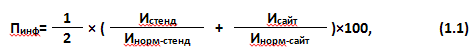 гдеИстенд – объем информации (количество материалов/единиц информации), размещенной на информационных стендах в помещении организации;Исайт – объем информации (количество материалов/единиц информации), размещенной на официальном сайте образовательной организации в сети "Интернет» (далее – официальный сайт организации);Инорм-стенд – объем информации (количество материалов/единиц информации), размещение которой на стенде в помещении образовательной организации установлено нормативными правовыми актами;Инорм-сайт – объем информации (количество материалов/единиц информации), размещение которой на официальном сайте образовательной организации в сети «Интернет» установлено нормативными правовыми актамиПОКАЗАТЕЛЬ 1.2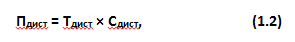 гдеТдист – количество баллов за каждый дистанционный способ взаимодействия с получателями услуг (по 30 баллов за каждый способ); Сдист – количество функционирующих дистанционных способов взаимодействия с получателями услуг, информация о которых размещена на официальном сайте образовательной организации.При наличии и функционировании более трех дистанционных способов взаимодействия с получателями услуг показатель оценки качества принимает значение 100 баллов. ПОКАЗАТЕЛЬ 1.3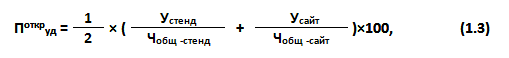 гдеУстенд - число получателей услуг, удовлетворенных открытостью, полнотой и доступностью информации, размещенной на информационных стендах в помещении образовательной организации;Усайт - число получателей услуг, удовлетворенных открытостью, полнотой и доступностью информации, размещенной на официальном сайте организации;Чобщ стенд - общее число опрошенных получателей услуг, ответивших на вопрос об удовлетворенности открытостью, полнотой и доступностью информации, размещенной на стендахЧобщ сайт - общее число опрошенных получателей услуг, ответивших на вопрос об удовлетворенности открытостью, полнотой и доступностью информации, размещенной на сайтеИТОГО по КРИТЕРИЮ 1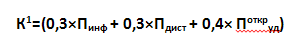 Рассчитывается с учетом значимости каждого показателя, характеризующего данный критерийПОКАЗАТЕЛЬ 2.1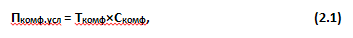 гдеТкомф– количество баллов за каждое комфортное условие предоставления услуг (по 20 баллов за каждое комфортное условие)Скомф – количество комфортных условий предоставления услуг.При наличии пяти и более комфортных условий предоставления услуг показатель оценки качества (Пкомф.усл) принимает значение 100 балловПОКАЗАТЕЛЬ 2.3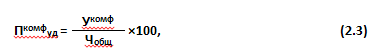 гдеУкомф - число получателей услуг, удовлетворенных комфортностью предоставления услуг образовательной организацией;Чобщ - общее число опрошенных получателей услуг.ИТОГО по КРИТЕРИЮ 2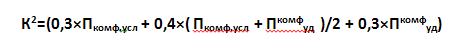 Рассчитывается с учетом значимости каждого показателя, характеризующего данный критерийПОКАЗАТЕЛЬ 3.1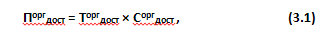 гдеТоргдост – количество баллов за каждое условие доступности организации для инвалидов (по 20 баллов за каждое условие);Соргдост – количество условий доступности организации для инвалидов. При наличии пяти и более условий доступности услуг для инвалидов показатель оценки качества (Поргдост) принимает значение 100 балловПОКАЗАТЕЛЬ 3.2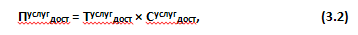 гдеТуслугдост – количество баллов за каждое условие доступности, позволяющее инвалидам получать услуги наравне с другими (по 20 баллов за каждое условие);Суслугдост – количество условий доступности, позволяющих инвалидам получать услуги наравне с другими.При наличии пяти и более условий доступности, позволяющих инвалидам получать услуги наравне с другими, показатель оценки качества (Пуслугдост) принимает значение 100 балловПОКАЗАТЕЛЬ 3.3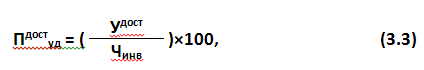 гдеУдост - число получателей услуг-инвалидов, удовлетворенных доступностью услуг для инвалидов;Чинв - число опрошенных получателей услуг-инвалидов.ИТОГО по КРИТЕРИЮ 3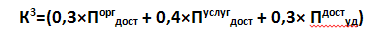 Рассчитывается с учетом значимости каждого показателя, характеризующего данный критерийРасчет значений показателей и критерияПОКАЗАТЕЛЬ 4.1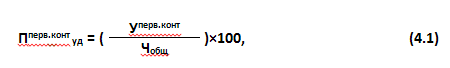 гдеУперв.конт - число получателей услуг, удовлетворенных доброжелательностью, вежливостью работников организации, обеспечивающих первичный контакт и информирование получателя услуги;Чобщ - общее число опрошенных получателей услуг.ПОКАЗАТЕЛЬ 4.2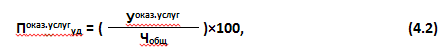 гдеУоказ.услуг - число получателей услуг, удовлетворенных доброжелательностью, вежливостью работников организации, обеспечивающих непосредственное оказание услуги;Чобщ - общее число опрошенных получателей услуг.ПОКАЗАТЕЛЬ 4.3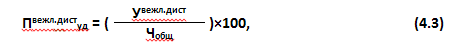 гдеУвежл.дист - число получателей услуг, удовлетворенных доброжелательностью, вежливостью работников организации при использовании дистанционных форм взаимодействия;Чобщ - общее число опрошенных получателей услуг.ИТОГО по КРИТЕРИЮ 4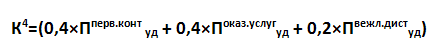 Рассчитывается с учетом значимости каждого показателя, характеризующего данный критерийПОКАЗАТЕЛЬ 5.1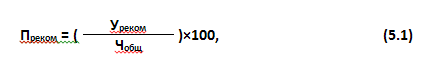 гдеУреком - число получателей услуг, которые готовы рекомендовать организацию родственникам и знакомым (могли бы ее рекомендовать, если бы была возможность выбора организации);Чобщ - общее число опрошенных получателей услуг.ПОКАЗАТЕЛЬ 5.2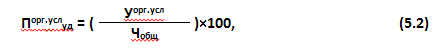 гдеУорг.усл - число получателей услуг, удовлетворенных организационными условиями предоставления услуг;Чобщ - общее число опрошенных получателей услуг.ПОКАЗАТЕЛЬ 5.3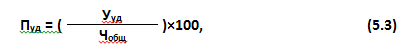 гдеУреком - число получателей услуг, которые готовы рекомендовать организацию родственникам и знакомым (могли бы ее рекомендовать, если бы была возможность выбора организации);Чобщ - общее число опрошенных получателей услуг.ИТОГО по КРИТЕРИЮ 5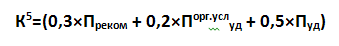 Рассчитывается с учетом значимости каждого показателя, характеризующего данный критерийИТОГО по образовательной организации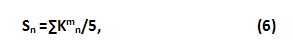 гдеSn  –  показатель оценки качества n-ой организации;Кmn – значения критериев оценки в n-ой организацииПеречень информацииДОООДОДСПОДПО/ВОИнформация о месте нахождения образовательной организации, ее представительств и филиалов (при наличии)+++++Информация о режиме, графике работы+++++Информация о контактных телефонах и об адресах электронной почты+++++Информация о структуре и об органах управления образовательной организации (в том числе: наименование структурных подразделений (органов управления); фамилии, имена, отчества и должности руководителей структурных подразделений; места нахождения структурных подразделений; адреса официальных сайтов в сети «Интернет» структурных подразделений (при наличии); адреса электронной почты структурных подразделений (при наличии) +++++Лицензии на осуществление образовательной деятельности (с приложениями)+*++++Свидетельства о государственной аккредитации (с приложениями)Х+Х++Локальные нормативные акты по основным вопросам организации и осуществления образовательной деятельности, в том числе регламентирующие правила приема обучающихся, режим занятий обучающихся, формы, периодичность и порядок текущего контроля успеваемости и промежуточной аттестации обучающихся, порядок и основания перевода, отчисления и восстановления обучающихся, порядок оформления возникновения, приостановления и прекращения отношений между образовательной организацией и обучающимися и (или) родителями (законными представителями) несовершеннолетних обучающихся+++++Правила внутреннего распорядка обучающихся, правила внутреннего трудового распорядка и коллективный договорХХХХ+Документ о порядке оказания платных образовательных услуг (при наличии), в том числе образец договора об оказании платных образовательных услуг, документ об утверждении стоимости обучения по каждой образовательной программе*+*+*+*+*+*Информация о сроке действия государственной аккредитации образовательных программ (при наличии* государственной аккредитации*)Х+Х+*ХИнформация об учебных планах реализуемых образовательных программ с приложением их копий+++++Информация о реализуемых образовательных программах, в том числе о реализуемых адаптированных образовательных программах, с указанием учебных предметов, курсов, дисциплин (модулей), практики, предусмотренных соответствующей образовательной программойХХХХ+Образовательные организации, реализующие общеобразовательные программы, дополнительно указывают наименование образовательной программы*Х+Х+*ХИнформация о результатах приема по каждой профессии, специальности среднего профессионального образования (при наличии вступительных испытаний), каждому направлению подготовки или специальности высшего образования с различными условиями приема (на места, финансируемые за счет бюджетных ассигнований федерального бюджета, бюджетов субъектов Российской Федерации, местных бюджетов и по договорам об образовании за счет средств физических и (или) юридических лиц) с указанием средней суммы набранных баллов по всем вступительным испытаниям, а также о результатах перевода, восстановления и отчисленияХХХ++Информация о руководителе образовательной организации, его заместителях, в том числе: фамилия, имя, отчество (при наличии) руководителя, его заместителей; должность руководителя, его заместителей; контактные телефоны; адреса электронной почты, в том числе информация о месте нахождения филиалов образовательной организации (при их наличии)+++++Информация об условиях питания обучающихся, в том числе инвалидов и лиц с ограниченными возможностями здоровья (при наличии)*+++++Информация о наличии и условиях предоставления обучающимся стипендий, мер социальной поддержки (при наличии)*ХХХХ+Информация о наличии и порядке оказания платных образовательных услуг (при наличии)*+*+*+*+*+*Информация о количестве вакантных мест для приема (перевода) по каждой образовательной программе, профессии, специальности, направлению подготовки (на места, финансируемые за счет бюджетных ассигнований федерального бюджета, бюджетов субъектов Российской Федерации, местных бюджетов, по договорам об образовании за счет средств физических и (или) юридических лиц)ХХХХ+ДОООДОДСПОДПО/ВОИнформация о дате создания образовательной организации +++++Информация об учредителе/учредителях образовательной организации+++++Информация о представительствах и филиалах образовательной организации+*+*+*+*+*Информация о месте нахождения образовательной организации, ее представительств и филиалов (при наличии)+++++Информация о режиме, графике работы+++++Информация о контактных телефонах и об адресах электронной почты+++++Информация о структуре и об органах управления образовательной организации (в том числе: наименование структурных подразделений (органов управления); фамилии, имена, отчества и должности руководителей структурных подразделений; места нахождения структурных подразделений; адреса официальных сайтов в сети «Интернет» структурных подразделений (при наличии); адреса электронной почты структурных подразделений (при наличии) +++++Сведения о положениях о структурных подразделениях (об органах управления) с приложением копий указанных положений (при их наличии))*+*+*+*+*+*Устав образовательной организации+++++Лицензии на осуществление образовательной деятельности (с приложениями)+*++++Свидетельства о государственной аккредитации (с приложениями)Х+Х++План финансово-хозяйственной деятельности образовательной организации, утвержденного в установленном законодательством Российской Федерации порядке, или бюджетные сметы образовательной организации+++++Локальные нормативные акты по основным вопросам организации и осуществления образовательной деятельности, в том числе регламентирующие правила приема обучающихся, режим занятий обучающихся, формы, периодичность и порядок текущего контроля успеваемости и промежуточной аттестации обучающихся, порядок и основания перевода, отчисления и восстановления обучающихся, порядок оформления возникновения, приостановления и прекращения отношений между образовательной организацией и обучающимися и (или) родителями (законными представителями) несовершеннолетних обучающихся.+++++Правила внутреннего распорядка обучающихся, правила внутреннего трудового распорядка и коллективный договорХХХХ+Отчет о результатах самообследования+++++Документ о порядке оказания платных образовательных услуг (при наличии), в том числе образец договора об оказании платных образовательных услуг, документ об утверждении стоимости обучения по каждой образовательной программе*+*+*+*+*+*Документ об установлении размера платы, взимаемой с родителей (законных представителей) за присмотр и уход детьми, осваивающими образовательные программы дошкольного образования в организациях, осуществляющих образовательную деятельность, за содержание детей в образовательной организации, реализующей образовательные программы начального общего, основного общего или среднего общего образования, если в такой образовательной организации созданы условия для проживания обучающихся в интернате, либо за осуществление присмотра и ухода за детьми в группах продленного дня в образовательной организации, реализующей образовательные программы начального общего, основного общего или среднего общего образования (при наличии)*++*ХХХПредписания органов, осуществляющих государственный контроль (надзор) в сфере образования, отчеты об исполнении таких предписаний (при наличии)*+*+*+*+*+*Информация о реализуемых уровнях образования+++++Информация о формах обучения+++++Информация о нормативных сроках обучения+++++Информация о сроке действия государственной аккредитации образовательных программ (при наличии государственной аккредитации*)Х+Х+*+Информация об описании образовательных программ с приложением их копий+++++Информация об учебных планах реализуемых образовательных программ с приложением их копий+++++Аннотации к рабочим программам дисциплин (по каждой дисциплине в составе образовательной программы) с приложением их копий (при наличии)*+*++++Информация о календарных учебных графиках с приложением их копий+++++Информация о методических и иных документах, разработанных образовательной организацией для обеспечения образовательного процесса+++++Информация о реализуемых образовательных программах, в том числе о реализуемых адаптированных образовательных программах, с указанием учебных предметов, курсов, дисциплин (модулей), практики, предусмотренных соответствующей образовательной программой+++++Информация об использовании при реализации указанных образовательных программ электронного обучения и дистанционных образовательных технологий (при наличии)*Х+*Х+*+*Информация о численности обучающихся по реализуемым образовательным программам за счет бюджетных ассигнований федерального бюджета, бюджетов субъектов Российской Федерации, местных бюджетов и по договорам об образовании за счет средств физических и (или) юридических лиц, о численности обучающихся, являющихся иностранными гражданами, о языках, на которых осуществляется образование (обучение)+++++Информация о языках, на которых осуществляется образование (обучение)ХХХХ+Образовательные организации, реализующие общеобразовательные программы, дополнительно указывают наименование образовательной программы*Х+Х+*+*Уровень образованияХХХ++Код и наименование профессии, специальности, направления подготовкиХХХ++Информация о направлениях и результатах научной (научно-исследовательской) деятельности и научно-исследовательской базе для ее осуществления (для образовательных организаций высшего образования и организаций дополнительного профессионального образования)ХХХ++Информация о заключенных и планируемых к заключению договорах с иностранными и (или) международными организациями по вопросам образования и наукиХХХ++Информация о результатах приема по каждой профессии, специальности среднего профессионального образования (при наличии вступительных испытаний), каждому направлению подготовки или специальности высшего образования с различными условиями приема (на места, финансируемые за счет бюджетных ассигнований федерального бюджета, бюджетов субъектов Российской Федерации, местных бюджетов и по договорам об образовании за счет средств физических и (или) юридических лиц) с указанием средней суммы набранных баллов по всем вступительным испытаниям, а также о результатах перевода, восстановления и отчисленияХХХ++Информация о федеральных государственных образовательных стандартах и об образовательных стандартах с приложением их копий (при наличии). Допускается вместо копий федеральных государственных образовательных стандартов и образовательных стандартов размещать гиперссылки на соответствующие документы на сайте Минобрнауки России +++*++Информация о руководителе образовательной организации, его заместителях, в том числе: фамилия, имя, отчество (при наличии) руководителя, его заместителей; должность руководителя, его заместителей; контактные телефоны; адреса электронной почты, в том числе информация о месте нахождения филиалов образовательной организации (при их наличии)+++++Информация о персональном составе педагогических работников с указанием уровня образования, квалификации и опыта работы, в том числе: фамилия, имя, отчество (при наличии) работника; занимаемая должность (должности); преподаваемые дисциплины; ученая степень (при наличии); ученое звание (при наличии); наименование направления подготовки и (или) специальности; данные о повышении квалификации и (или) профессиональной переподготовке (при наличии); общий стаж работы; стаж работы по специальности+++++Информация о материально-техническом обеспечении образовательной деятельности (в том числе: наличие оборудованных учебных кабинетов, объектов для проведения практических занятий, библиотек, объектов спорта, средств обучения и воспитания, в том числе приспособленных для использования инвалидами и лицами с ограниченными возможностями здоровья; +++++Информация об обеспечении доступа в здания образовательной организации инвалидов и лиц с ограниченными возможностями здоровья +++++Информация об условиях питания обучающихся, в том числе инвалидов и лиц с ограниченными возможностями здоровья (при наличии)*+*+*+*+*+Информация об условиях охраны здоровья обучающихся, в том числе инвалидов и лиц с ограниченными возможностями здоровья +++++Информация о доступе к информационным системам и информационно-телекоммуникационным сетям, в том числе приспособленным для использования инвалидами и лицами с ограниченными возможностями здоровья+*+*+*+*+Информация об электронных образовательных ресурсах, к которым обеспечивается доступ обучающихся, в том числе приспособленные для использования инвалидами и лицами с ограниченными возможностями здоровья +*+*+*+*+Информация о наличии специальных технических средств обучения коллективного и индивидуального пользования для инвалидов и лиц с ограниченными возможностями здоровья+*+*+*+*+Информация о наличии и условиях предоставления обучающимся стипендий, мер социальной поддержки (при наличии)*Х+*Х+*+Информация о наличии общежития, интерната, в том числе приспособленных для использования инвалидами и лицами с ограниченными возможностями здоровья, количестве жилых помещений в общежитии, интернате для иногородних обучающихся, формировании платы за проживание в общежитии (при наличии)*+*+*Х+*+*Информация о трудоустройстве выпускников (при наличии)*ХХХ+*+Информация о наличии и порядке оказания платных образовательных услуг (при наличии)*+*+*+*+*+*Информация об объеме образовательной деятельности, финансовое обеспечение которой осуществляется за счет бюджетных ассигнований федерального бюджета, бюджетов субъектов Российской Федерации, местных бюджетов, по договорам об образовании за счет средств физических и (или) юридических лиц+++++Информация о поступлении финансовых и материальных средств и об их расходовании по итогам финансового года+++++Информация о количестве вакантных мест для приема (перевода) по каждой образовательной программе, профессии, специальности, направлению подготовки (на места, финансируемые за счет бюджетных ассигнований федерального бюджета, бюджетов субъектов Российской Федерации, местных бюджетов, по договорам об образовании за счет средств физических и (или) юридических лиц)+++++